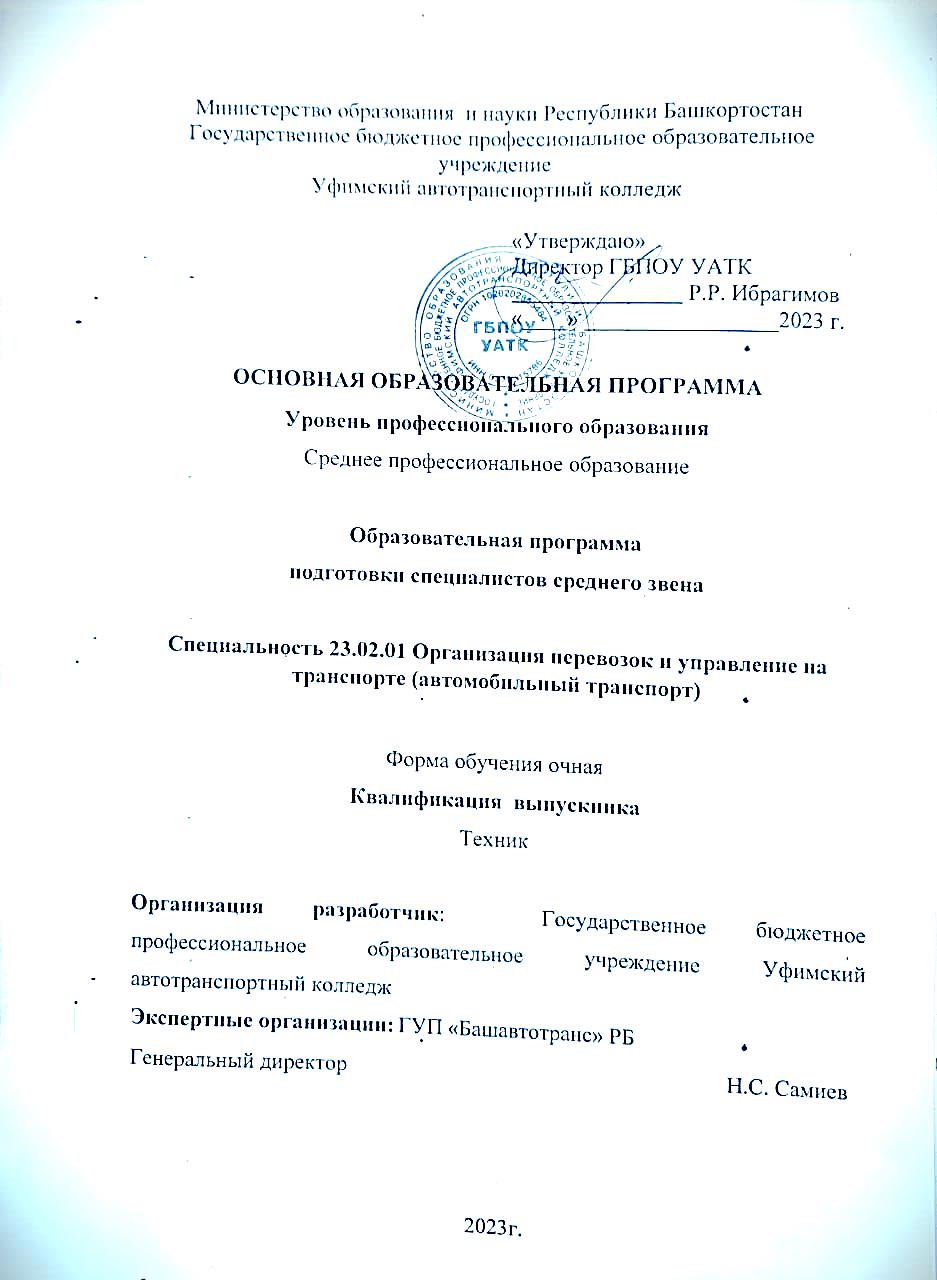 Министерство образования  и науки Республики Башкортостан Государственное бюджетное профессиональное образовательное учреждениеУфимский автотранспортный колледж«Утверждаю»Директор ГБПОУ УАТК		         Р.Р. Ибрагимов«____» _________________2023 г.ОСНОВНАЯ ОБРАЗОВАТЕЛЬНАЯ ПРОГРАММАУровень профессионального образованияСреднее профессиональное образованиеОбразовательная программаподготовки специалистов среднего звенаСпециальность 23.02.01 Организация перевозок и управление на транспорте (автомобильный транспорт)Форма обучения очнаяКвалификация  выпускникаТехникОрганизация разработчик:  Государственное бюджетное профессиональное образовательное учреждение Уфимский автотранспортный колледжЭкспертные организации: ГУП «Башавтотранс» РБ    Генеральный директор                                                                    Н.С. Самиев2023г.СодержаниеПРИЛОЖЕНИЯПрограммы профессиональных модулей.Приложение I.1.  Рабочая программа профессионального модуля ПМ.01 Организация перевозочного процесса  (по видам транспорта)Приложение I.2. Рабочая программа профессионального модуля ПМ.02 Организация сервисного обслуживания на транспорте (автомобильный транспорт) Приложение I.3. Рабочая программа профессионального модуля ПМ.03 Организация транспортно-логистической деятельности (автомобильный транспорт) Приложение I.4. Рабочая программа профессионального модуля ПМ.04 Выполнение работ по одной или нескольким профессиям рабочих, должностям служащих (21635 – диспетчер автомобильного транспорта) Программы учебных дисциплин.Приложение II.1. Рабочая программа учебной дисциплины «ОГСЭ.01 Основы философии»Приложение II.2. Рабочая программа учебной дисциплины «ОГСЭ.02 История»Приложение II.3. Рабочая программа учебной дисциплины «ОГСЭ.03 Иностранный язык в профессиональной деятельности»Приложение II.4. Рабочая программа учебной дисциплины «ОГСЭ.04 Физическая культура»Приложение II.5. Рабочая программа учебной дисциплины ОГСЭ.05 Башкирский язык Приложение II.6. Рабочая программа учебной дисциплины ОГСЭ.06 Психология общения Приложение II.7. Рабочая программа учебной дисциплины  ОГСЭ. 07 Основы экономикиПриложение II.8. Рабочая программа учебной дисциплины ОГСЭ.08 Русский язык и культура речиПриложение II.9. Рабочая программа учебной дисциплины «ЕН.01Математика»Приложение II.10. Рабочая программа учебной дисциплины  «ЕН.02 Информатика»Приложение II.11. Рабочая программа учебной дисциплины «ЕН.03 Экологические основы природопользования» Приложение II.12. Рабочая программа учебной дисциплины «ОП.01 Инженерная графика» Приложение II.13. Рабочая программа учебной дисциплины «ОП.02 Электротехника и электроника» Приложение II.14. Рабочая программа учебной дисциплины «ОП.03 Метрология, стандартизация и сертификация» Приложение II.15. Рабочая программа учебной дисциплины ОП.04 Транспортная система России Приложение II.16. Рабочая программа учебной дисциплины ОП.05 Технические средства (по видам транспорта) Приложение II.17. Рабочая программа учебной дисциплины «ОП.06 Правовое обеспечение профессиональной деятельности»Приложение II.18. Рабочая программа учебной дисциплины «ОП.07 Охрана труда» Приложение II.19. Рабочая программа учебной дисциплины «ОП.08 Безопасность жизнедеятельности»  «ОП.10 Правила безопасности дорожного движения»Приложение II.20. Рабочая программа учебной дисциплины ОП.09 Техническая механика Приложение II.21. Рабочая программа учебной дисциплины ОП.10  Информационные технологии в профессиональной деятельности Приложение II.22. Рабочая программа учебной дисциплины «ОП.11 Менеджмент»Приложение II.23. Рабочая программа учебной дисциплины ОП.12 Финансы, денежное обращение и кредитПриложение II.24. Рабочая программа учебной дисциплины ОП.13  Управленческая психологияПриложение II.25. Рабочая программа учебной дисциплины ОП.14 Компьютерная графикаПриложение II.26. Рабочая программа учебной дисциплины ОП.15 Основы права Приложение II.27. Рабочая программа учебной дисциплины ОП.16 Правила безопасности дорожного движения Приложение II.28. Рабочая программа учебной дисциплины ОП 17 Автотранспортное правоПриложение II.29. Рабочая программа учебной дисциплины БД.01 Русский языкПриложение II.30. Рабочая программа учебной дисциплины БД.02 ЛитератураПриложение II.31. Рабочая программа учебной дисциплины БД.03 Иностранный языкПриложение II.32. Рабочая программа учебной дисциплины БД.04 ИсторияПриложение II.33. Рабочая программа учебной дисциплины БД.05 Физическая культураПриложение II.34. Рабочая программа учебной дисциплины БД.06 Основы безопасности жизнедеятельностиПриложение II.35. Рабочая программа учебной дисциплины БД.07 ХимияПриложение II.36. Рабочая программа учебной дисциплины БД.08 ОбществознаниеПриложение II.37. Рабочая программа учебной дисциплины БД.09 ГеографияПриложение II.39. Рабочая программа учебной дисциплиныБД.10 БиологияПриложение II.40. Рабочая программа учебной дисциплины ПД.01  МатематикаПриложение II.41. Рабочая программа учебной дисциплины ПД.02 ИнформатикаПриложение II.42. Рабочая программа учебной дисциплины ПД 03 Физика Приложение II.43. Рабочая программа учебной дисциплины  « ПОО.02 Башкирский язык как государственный»Приложение 3. Рабочая программа воспитанияПриложение 4. Фонды оценочных средств для государственной итоговой 
аттестации 23.02.01 Организация перевозок и управление на транспорте (автомобильный транспорт)Раздел 1. Общие положенияНастоящая  основная образовательная программа (далее ООП) по специальности среднего профессионального образования по специальности среднего профессионального образования 23.02.01 Организация перевозок и управление на транспорте (автомобильный транспорт) разработана на основе Федерального государственного образовательного стандарта среднего профессионального образования по специальности 23.02.01 Организация перевозок и управление на транспорте (автомобильный транспорт), утвержденного приказом Минобрнауки России от 22.04.2014 г. № 376ООП СПО определяет рекомендованный объем и содержание среднего профессионального образования по специальности 23.02.01 Организация перевозок и управление на транспорте (автомобильный транспорт), планируемые результаты освоения образовательной программы, примерные условия образовательной деятельности. Образовательная программа реализуется на базе основного общего образования и  разработана на основе требований федерального государственного образовательного стандарта среднего общего образования и ФГОС СПО с учетом получаемой специальности 23.02.01 Организация перевозок и управление на транспорте (автомобильный транспорт) и настоящей ПООП СПО.1.2. Нормативные основания для разработки ПООП СПО:Федеральный закон от 29 декабря 2012 г. №273-ФЗ «Об образовании в Российской Федерации»;Приказ Минобрнауки России от 28 мая 2014 г. № 594 «Об утверждении Порядка разработки примерных основных образовательных программ, проведения их экспертизы и ведения реестра примерных основных образовательных программ»;Приказ Минобрнауки России от11 января 2018 г. №25«Об утверждении федерального государственного образовательного стандарта среднего профессионального образования по  специальности 23.02.01 Организация перевозок и управление на транспорте (автомобильный транспорт) (зарегистрирован Министерством юстиции Российской Федерации 05 февраля 2018 регистрационный №49884);Приказ Минобрнауки России от 14 июня 2013 г. № 464 «Об утверждении Порядка организации и осуществления образовательной деятельности по образовательным программам среднего профессионального образования» (зарегистрирован Министерством юстиции Российской Федерации 30 июля 2013 г., регистрационный № 29200) (далее – Порядок организации образовательной деятельности);Приказ Минобрнауки России от 16 августа 2013 г. № 968 «Об утверждении Порядка проведения государственной итоговой аттестации по образовательным программам среднего профессионального образования» (зарегистрирован Министерством юстиции Российской Федерации 1 ноября 2013 г., регистрационный № 30306);Приказ Минобрнауки России от 18 апреля 2013 г. № 291 «Об утверждении Положения о практике обучающихся, осваивающих основные профессиональные образовательные программы среднего профессионального образования» (зарегистрирован Министерством юстиции Российской Федерации 14 июня 2013 г., регистрационный № 28785).1.3. Перечень сокращений, используемых в тексте ООП:ФГОС СПО – Федеральный государственный образовательный стандарт среднего профессионального образования;ООП –  основная образовательная программа; МДК – междисциплинарный курсПМ – профессиональный модульОК – общие компетенции;ПК – профессиональные компетенции.ЛР – личностные результаты;ГИА – государственная итоговая аттестация;Цикл ОГСЭ – Общий гуманитарный и социально-экономический циклЦикл ЕН- Математический и общий естественнонаучный циклЦикл ООД- цикл общеобразовательных дисциплинРаздел 2. Общая характеристика образовательной программы Квалификация, присваиваемая выпускникам образовательной программы: техникФормы получения образования: допускается только в профессиональной образовательной организации. Формы обучения:  очная.Срок получения образования по образовательной программе, реализуемой на базе среднего общего образования: 3 года 10 месяцев.Объем и сроки получения среднего профессионального образования по специальности 23.02.01 Организация перевозок и управление на транспорте (автомобильный транспорт) на базе основного общего образования с одновременным получением среднего общего образования: 5940 часов.Раздел 3. Характеристика профессиональной деятельности выпускника3.1. Область профессиональной деятельности выпускников: 23.00.00 Техника и технологии наземного транспорта 3.2. Соответствие профессиональных модулей присваиваемым квалификациям (сочетаниям квалификаций п.1.11/1.12 ФГОС)Раздел 4. Планируемые результаты освоения образовательной программы4.1. Общие компетенцииТехник должен обладать общими компетенциями, включающими в себя способность: ОК 01. Выбирать способы решения задач профессиональной деятельности применительно к различным контекстам;ОК 02. Использовать современные средства поиска, анализа и интерпретации информации и информационные технологии для выполнения задач профессиональной деятельности;ОК 03. Планировать и реализовывать собственное профессиональное и личностное развитие, предпринимательскую деятельность в профессиональной сфере, использовать знания по финансовой грамотности в различных жизненных ситуациях;ОК 04. Эффективно взаимодействовать и работать в коллективе и команде;ОК 05. Осуществлять устную и письменную коммуникацию на государственном языке Российской Федерации с учетом особенностей социального и культурного контекста;ОК 06. Проявлять гражданско-патриотическую позицию, демонстрировать осознанное поведение на основе традиционных общечеловеческих ценностей, в том числе с учетом гармонизации межнациональных и межрелигиозных отношений, применять стандарты антикоррупционного поведения;ОК 07. Содействовать сохранению окружающей среды, ресурсосбережению, применять знания об изменении климата, принципы бережливого производства, эффективно действовать в чрезвычайных ситуациях;ОК 08. Использовать средства физической культуры для сохранения и укрепления здоровья в процессе профессиональной деятельности и поддержания необходимого уровня физической подготовленности;ОК 09. Пользоваться профессиональной документацией на государственном и иностранном языках.4.2. Профессиональные компетенции4.3. Личностные результатыПланируемые личностные результаты  в ходе      реализации образовательной программы5.1. Учебный планПояснения. Настоящий учебный план образовательного учреждения среднего профессионального образования (СПО) Уфимского автотранспортного колледжа разработан на основе: Федерального государственного образовательного стандарта по специальности среднего профессионального образования 23.02.01 Организация перевозок и управление на транспорте (по видам),  утвержденного приказом Министерства образования и науки Российской Федерации № 376 от 22 апреля 2014 г., зарегистрированным в  Министерством юстиции России (№ 32499 от 29 мая 2014 г.); Федерального закона от 29 декабря 2012 г. № 273-ФЗ «Об образовании в Российской Федерации»; Устава ГБПОУ Уфимского автотранспортного колледжа;  Рекомендаций по организации получения среднего общего образования в пределах освоения образовательных программ среднего профессионального образования на базе основного общего образования с учетом требований Федеральных государственных образовательных стандартов и получаемой профессии или специальности среднего профессионального образования (Письмо Минобрнауки РФ от 17 марта 2015 года № 06-259);  Положения о практике обучающихся, осваивающих основные профессиональные образовательные программы среднего профессионального образования, утвержденного приказом Министерства образования и науки Российской Федерации от 18 апреля 2013 г. N 291; Приказа Министерства образования и науки Российской Федерации №1199 от 29.10.2013 г. «Об утверждении перечня профессий и специальностей среднего профессионального образования» (с изменениями и дополнениями); Приказа Минобрнауки России от 28 мая 2014 г. № 594 «Об утверждении Порядка разработки примерных основных образовательных программ, проведения их экспертизы и ведения реестра примерных основных образовательных программ»; Приказа Минобрнауки России от 14 июня 2013 г. № 464 «Об утверждении Порядка организации и осуществления образовательной деятельности по образовательным программам среднего профессионального образования» (зарегистрирован Министерством юстиции Российской Федерации 30 июля 2013 г., регистрационный № 29200) (далее – Порядок организации образовательной деятельности); Приказа Минобрнауки России от 16 августа 2013 г. № 968 «Об утверждении Порядка проведения государственной итоговой аттестации по образовательным программам среднего профессионального образования» (зарегистрирован Министерством юстиции Российской Федерации 1 ноября 2013 г., регистрационный № 30306).Организация учебного процесса и режим занятий: продолжительность учебной недели – пятидневная;- продолжительность занятий - парами (2 урока по 45 мин. каждый); формы и процедуры текущего контроля знаний: опрос  - устный или письменный, тестирование;  организация консультаций: групповые, индивидуальные, письменные, устные; порядок проведения учебной и производственной практики (в том числе преддипломной практики) - в соответствии с положением о производственной практике и графиком учебного процесса;  система оценок - пятибалльная, формы промежуточной аттестации: экзамены, дифференцирующие зачеты, зачеты; порядок и периодичность промежуточной аттестации обучающихся: 1 раз в семестр во время сессии;  формы итоговой аттестации – защита выпускной квалификационной работы (проекта); порядок подготовки и проведения ГИА в соответствии с положением об итоговой аттестации.Общеобразовательный цикл программы сформирован в соответствии с федеральным государственным образовательным стандартом среднего общего образования (профильное обучение) в пределах освоения образовательной программы среднего профессионального образования, формируемой на основе федерального государственного образовательного стандарта СПО. Профиль обучения по данной специальности – технический. В рамках общеобразовательного цикла программы предусмотрено выполнение обучающимися индивидуального проекта.Основная образовательная программа (ООП): объем обязательной части ООП - максимальная нагрузка 6642 часов, обязательная нагрузка 4428 часа, объем вариативной части ООП составляет - максимальная нагрузка 1358 часа,  обязательная нагрузка 906 часов. Часы вариативной части используются для увеличения объема времени, отведенного на дисциплины и модули обязательной части и для введения дополнительных дисциплин и МДК: Башкирский язык, Психология общения, Основы экономики, Русский язык и культура речи, Экологические основы природопользования, Техническая механика, Информационные технологии в профессиональной деятельности, Менеджмент, Финансы, денежное обращение и кредит, Автотранспортное право, Управленческая психология, Компьютерная графика, Основы права, Правила безопасности дорожного движенияПо дисциплине «Физическая культура» еженедельно предусмотрены 2 часа самостоятельной учебной нагрузки, включая игровые виды подготовки за счет различных форм внеаудиторных занятий в спортивных клубах и секциях.  Занятия по дисциплине «Иностранный язык» проводятся в подгруппах, если наполняемость каждой составляет не менее 13 человек.  Лабораторные и практические занятия по дисциплинам циклов ОГСЭ и ЕН могут проводиться в подгруппах, если наполняемость каждой составляет не менее 13 человек.  Лабораторные и практические занятия по дисциплинам и МДК профессионального цикла могут проводиться в подгруппах, если наполняемость каждой составляет не менее 8 человек.  В период обучения с юношами проводятся учебные сборы согласно Федерального закона от 28 марта 1998 г. N 53-ФЗ "О воинской обязанности и военной службе"Предусматриваются консультации из расчета 4 часа на одного обучающегося на каждый учебный год, в том числе в период реализации образовательной программы среднего общего образования для лиц, обучающихся на базе основного общего образования.  5.2. Календарный учебный график5.3. Рабочая программа воспитанияМинистерство образования и науки Республики БашкортостанГосударственное бюджетное профессиональное образовательное учреждение Уфимский автотранспортный колледж                                                                                                                                    Приложение                                                                                                         к ПООП по специальности                       23.02.01 Организация перевозок и управление на транспорте (автомобильный транспорт) РАБОЧАЯ ПРОГРАММА ВОСПИТАНИЯ23.00.00 Техника и технологии наземного транспорта Уфа 2023г.                                                      СОДЕРЖАНИЕРАЗДЕЛ 1. ПАСПОРТ РАБОЧЕЙ ПРОГРАММЫ ВОСПИТАНИЯРАЗДЕЛ 2.  ОЦЕНКА ОСВОЕНИЯ ОБУЧАЮЩИМИСЯ ОСНОВНОЙ 
ОБРАЗОВАТЕЛЬНОЙ ПРОГРАММЫ В ЧАСТИ ДОСТИЖЕНИЯ 
ЛИЧНОСТНЫХ РЕЗУЛЬТАТОВРАЗДЕЛ 3. ТРЕБОВАНИЯ К РЕСУРСНОМУ ОБЕСПЕЧЕНИЮ ВОСПИТАТЕЛЬНОЙ РАБОТЫРАЗДЕЛ 4.  КАЛЕНДАРНЫЙ ПЛАН ВОСПИТАТЕЛЬНОЙ РАБОТЫ 
РАЗДЕЛ 1. ПАСПОРТ РАБОЧЕЙ  ПРОГРАММЫ ВОСПИТАНИЯ Данная  рабочая программа воспитания разработана с учетом преемственности целей и задач Примерной программы воспитания для общеобразовательных организаций, одобренной решением Федерального учебно-методического объединения по общему образованию (утв. Протоколом заседания УМО по общему образованию Минпросвещения России № 2/20 от 02.06.2020 г.). Согласно Федеральному закону «Об образовании» от 29.12.2012 г. № 273-ФЗ (в ред. Федерального закона от 31.07.2020 г. № 304-ФЗ) «воспитание – деятельность, направленная на развитие личности, создание условий для самоопределения и социализации обучающихся на основе социокультурных, духовно-нравственных ценностей и принятых в российском обществе правил и норм поведения в интересах человека, семьи, общества и государства, формирование у обучающихся чувства патриотизма, гражданственности, уважения к памяти защитников Отечества и подвигам Героев Отечества, закону и правопорядку, человеку труда и старшему поколению, взаимного уважения, бережного отношения к культурному наследию и традициям многонационального народа Российской Федерации, природе и окружающей среде». При разработке формулировок личностных результатов учет требований Закона в части формирования у обучающихся чувства патриотизма, гражданственности, уважения к памяти защитников Отечества и подвигам Героев Отечества, закону и правопорядку, человеку труда и старшему поколению, взаимного уважения, бережного отношения к культурному наследию и традициям многонационального народа Российской Федерации, природе и окружающей среде, бережного отношения к здоровью, эстетических чувств и уважения к ценностям семьи, является обязательным.  РАЗДЕЛ 2. ТРЕБОВАНИЯ К РЕСУРСНОМУ ОБЕСПЕЧЕНИЮ ВОСПИТАТЕЛЬНОЙ РАБОТЫ Ресурсное обеспечение воспитательной работы направлено на создание условий для осуществления воспитательной деятельности обучающихся, в том числе инвалидов и лиц с ОВЗ,  в контексте реализации образовательной программы.  2.1. Нормативно-правовое обеспечение воспитательной работы Примерная рабочая программа воспитания разрабатывается в соответствии  с нормативно-правовыми документами федеральных органов исполнительной власти в сфере образования, требованиями ФГОС СПО, с учетом сложившегося опыта воспитательной деятельности и имеющимися ресурсами в профессиональной образовательной организации.  2.2. Кадровое обеспечение воспитательной работы Для реализации рабочей программы воспитания образовательная организация должна быть укомплектована квалифицированными специалистами. Управление воспитательной работой обеспечивается кадровым составом, включающим директора, который несѐт ответственность за организацию воспитательной работы в профессиональной образовательной организации, заместителя директора, непосредственно курирующего данное направление, педагогов организаторов, социальных педагогов, специалистов психолого-педагогической службы, классных руководителей (кураторов), преподавателей, мастеров производственного обучения. Функционал работников регламентируется требованиями профессиональных стандартов. 2.3. Материально-техническое обеспечение воспитательной работы Для организации воспитательной работы предусмотрено наличие оборудованных помещений: для работы органов студенческого самоуправления; проведения культурного студенческого досуга и занятий художественным творчеством, техническое оснащение которых должно обеспечивать качественное воспроизведение фонограмм, звука, видеоизображений, а также световое оформление мероприятия (актовый зал, репетиционные помещения и др.); для работы психолого-педагогических и социологических служб (кабинет психолога, кабинет социального педагога);  объекты социокультурной среды (музей, библиотека, культурно-досуговые центры и другие); спортивные сооружения (залы и площадки, оснащѐнные игровым, спортивным оборудованием и инвентарѐм). 2.4. Информационное обеспечение воспитательной работы Информационное обеспечение воспитательной работы имеет в своей инфраструктуре объекты, обеспеченные средствами связи, компьютерной и мультимедийной техникой,  интернет-ресурсами и специализированным оборудованием. Информационное обеспечение воспитательной работы направлено на:  - информирование о возможностях для участия обучающихся в социально значимой деятельности;  - информационную и методическую поддержку воспитательной работы;  - планирование воспитательной работы и еѐ ресурсного обеспечения;  - мониторинг воспитательной работы;  - дистанционное взаимодействие всех участников (обучающихся, педагогических работников, органов управления в сфере образования, общественности);  - дистанционное взаимодействие с другими организациями социальной сферы. Информационное 	обеспечение 	воспитательной 	работы 	включает: 	комплекс информационных ресурсов, в том числе цифровых, совокупность технологических и аппаратных средств (компьютеры, принтеры, сканеры и др.).  Система воспитательной деятельности образовательной организации представлена на сайте организации. 5.4 Календарный план воспитательной программыРАЗДЕЛ 3 КАЛЕНДАРНЫЙ ПЛАН ВОСПИТАТЕЛЬНОЙ РАБОТЫ  РАССМОТРЕНО 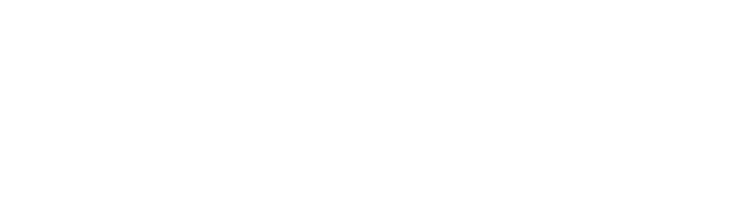 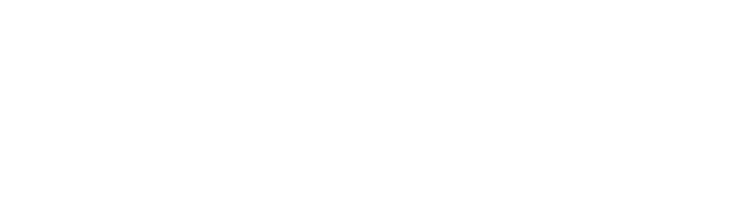 На заседании кафедры транспортной логистики  Протокол от 31.08.2023   № 1  КАЛЕНДАРНЫЙ ПЛАН ВОСПИТАТЕЛЬНОЙ РАБОТЫ   (УГПС 23.00.00 Техника и технологии наземного транспорта) по образовательной программе среднего профессионального образования по 23.02.01 Организация перевозок и управление на транспорте ( по видам)  на период  с 2021 по 2025 г. Уфа, 2023В ходе планирования воспитательной деятельности рекомендуется учитывать воспитательный потенциал участия студентов в мероприятиях, проектах, конкурсах, акциях, проводимых на уровне:Российской Федерации, в том числе: «Россия – страна возможностей» https://rsv.ru/; «Большая перемена» https://bolshayaperemena.online/; «Лидеры России» https://лидерыроссии.рф/;«Мы Вместе» (волонтерство) https://onf.ru; отраслевые конкурсы профессионального мастерства; движения «Ворлдскиллс Россия»;движения «Абилимпикс»;субъектов Российской Федерации (в соответствии с утвержденным региональном планом значимых мероприятий), в том числе 
«День города» и др.а также отраслевые профессионально значимые события и праздники.РАЗДЕЛ 4. ОЦЕНКА ОСВОЕНИЯ ОБУЧАЮЩИМИСЯ ОСНОВНОЙ ОБРАЗОВАТЕЛЬНОЙ ПРОГРАММЫ В ЧАСТИ ДОСТИЖЕНИЯ ЛИЧНОСТНЫХ РЕЗУЛЬТАТОВ Оценка достижения личностных результатов проводится на основании календарного плана воспитательной работы по проведенным мероприятиям. Комплекс примерных критериев оценки личностных результатов, обучающихся: - демонстрация интереса к будущей профессии; - оценка собственного продвижения, личностного развития; - положительная динамика в организации собственной учебной деятельности по результатам самооценки, самоанализа и коррекции ее результатов; - ответственность за результат учебной деятельности и подготовки к профессиональной деятельности; - проявление высокопрофессиональной трудовой активности; - участие в исследовательской и проектной работе; - участие в конкурсах профессионального мастерства, олимпиадах по профессии, викторинах, в предметных неделях; - соблюдение этических норм общения при взаимодействии с обучающимися, преподавателями, мастерами и руководителями практики; - конструктивное взаимодействие в учебном коллективе/бригаде; - демонстрация навыков межличностного делового общения, социального имиджа; - готовность к общению и взаимодействию с людьми самого разного статуса, этнической, религиозной принадлежности и в многообразных обстоятельствах; - сформированность гражданской позиции; участие в волонтерском движении;   - проявление мировоззренческих установок на готовность молодых людей к работе на благо Отечества; - проявление правовой активности и навыков правомерного поведения, уважения к Закону; - отсутствие фактов проявления идеологии терроризма и экстремизма среди обучающихся; - отсутствие социальных конфликтов среди обучающихся, основанных на межнациональной, межрелигиозной почве; - участие в реализации просветительских программ, поисковых, археологических, военно-исторических, краеведческих отрядах и молодежных объединениях;  - добровольческие инициативы по поддержки инвалидов и престарелых граждан; - проявление экологической культуры, бережного отношения к родной земле, природным богатствам России и мира; - демонстрация умений и навыков разумного природопользования, нетерпимого отношения к действиям, приносящим вред экологии; - демонстрация навыков здорового образа жизни и высокий уровень культуры здоровья обучающихся; - проявление культуры потребления информации, умений и навыков пользования компьютерной техникой, навыков отбора и критического анализа информации, умения ориентироваться в информационном пространстве; - участие в конкурсах профессионального мастерства и в командных проектах;  - проявление экономической и финансовой культуры, экономической грамотности, а также собственной адекватной позиции по отношению к социально-экономической действительности. Раздел 6.  Условия образовательной программы6.1. Требования к материально-техническому оснащению образовательной программы.6.1.1. Специальные помещения представляют собой учебные аудитории для проведения занятий всех видов, предусмотренных образовательной программой, в том числе групповых и индивидуальных консультаций, текущего контроля и промежуточной аттестации, а также помещения для самостоятельной работы, мастерские и лаборатории, оснащенные оборудованием, техническими средствами обучения и материалами, учитывающими требования международных стандартов.Перечень специальных помещений6.1.2. Материально-техническое оснащение лабораторий, мастерских и баз практики по специальности.Колледж, для реализации программы специальности  располагает материально-технической базой, обеспечивающей проведение всех видов дисциплинарной и междисциплинарной подготовки, лабораторной, практической работы обучающихся, предусмотренных учебным планом и соответствующей действующим санитарным и противопожарным правилам и нормам в разрезе выбранных траекторий. Оснащенность учебных помещений достаточна. Обеспечена возможность доступа к современным информационным базам по подготовке специалистов среднего звена по специальности 23.02.01 Организация перевозок и управление на транспорте (по видам). Во всех учебных кабинетах установлены компьютеры с лицензионным программным обеспечением и выходом в Интернет.Минимально необходимый для реализации ООП перечень материально- технического обеспечения, включает в себя:  Оснащение лабораторий          Лаборатория  «Управление движением»:рабочие места по количеству обучающихся; программа  «Путевые  листы»компьютер с лицензионным программным обеспечением Microsoft Office, PIKAS;мультимедийный комплекс;микрокалькуляторы. Лаборатория «Электротехники и электроники»:демонстрационный стенд: электрические цепи постоянного тока, демонстрационный стенд: законы ома и кирхгофа,демонстрационный стенд: электрические цепи переменного тока,демонстрационный стенд: измерительные приборы,демонстрационный стенд: трансформаторы,демонстрационный стенд: по основам электроникиустановка лабораторная для измерения основных параметров электрической цепи постоянного тока.установка лабораторная для проверки законов ома и кирхгофа.установка лабораторная для испытания электрической цепи переменного тока.установка лабораторная для испытания однофазного трансформатора.установка лабораторная для испытания полупроводниковых электронных приборов.натуральные образцы источников электроэнергии постоянного и переменного  тока, потребителей электроэнергии, пускорегулирующей и защитной аппаратуры, контрольно - измерительных приборов. Лаборатория «Автоматизированных систем управления»компьютеры с лицензионным программным обеспечением и мультимедиапроектор;Программное обеспечение:MS Office;ABBYY FineReader;CREDO TRANSFORM;Corel Draw;Гарант;ТехЭксперт;Оснащение баз практикПрактика является обязательным разделом ООП. Она представляет собой вид учебных занятий, обеспечивающих практико-ориентированную подготовку обучающихся. При реализации ООП предусматриваются следующие виды практик: учебная и производственная. Производственная практика состоит из двух этапов: практики по профилю специальности и преддипломной практики. Учебная и производственная (по профилю специальности) практики проводятся при освоении обучающимися профессиональных компетенций в рамках профессиональных модулей концентрированно. Цели и задачи, программы и формы отчетности определяются по каждому виду практики. Производственная практика проводится в организациях, направление деятельности которых соответствует профилю подготовки обучающихся. Аттестация по итогам производственной практики проводится с учетом результатов, подтвержденных документами соответствующих организаций. 	Оборудование предприятий и технологическое оснащение рабочих мест производственной практики должно соответствовать содержанию профессиональной деятельности и дать возможность обучающемуся овладеть профессиональными компетенциями по всем видам деятельности, предусмотренных программой, с использованием современных технологий, материалов и оборудования.6.2. Требования к учебно-методическому обеспечению образовательной программыОсновная образовательная программа в ГБПОУ УАТК обеспечена учебно-методической документацией по всем учебным дисциплинам, междисциплинарным курсам и профессиональным модулям. Для обучающихся имеется личный кабинет и постоянный доступ к электронно-библиотечной системе Znanium. Аудиторная самостоятельная работа обучающихся сопровождается методическим обеспечением и обоснованием времени, затрачиваемого на ее выполнение. Каждый обучающийся имеет доступ к базам данных и библиотечному фонду, сформированному по полному перечню дисциплин (модулей) ООП. Для обучающихся обеспечен доступ в Интернет.  Формой Государственной итоговой аттестации по специальности является выпускная квалификационная работа (дипломный проект). Обязательным элементом ГИА является демонстрационный экзамен. Демонстрационный экзамен включается в выпускную квалификационную работу. Требования к содержанию, объему и структуре выпускной квалификационной работы колледж определяет самостоятельно с учетом ООП. В ходе Государственной итоговой аттестации оценивается степень соответствия сформированных компетенций выпускников требованиям ФГОС. ГИА организована как демонстрация выпускником выполнения одного или нескольких основных видов деятельности по специальности. Для Государственной итоговой аттестации по программе колледжем разрабатывается Программа ГИА и фонды оценочных средств.    Фонды оценочных средств для проведения ГИА включают набор оценочных средств, описание процедур и условий проведения ГИА, критерии оценки, оснащение рабочих мест для выпускников, утверждаются директором и доводятся до сведения обучающихся в срок не позднее чем за шесть месяцев до начала процедуры ГИА. Оценка качества освоения ООП включает текущий контроль успеваемости, промежуточную и Государственную итоговую аттестации обучающихся. Конкретные формы и процедуры текущего контроля успеваемости и промежуточной аттестации по каждой учебной дисциплине и профессиональному модулю разрабатываются колледжем самостоятельно и доводятся до сведения обучающихся в течение первых двух месяцев от начала обучения. Задания разрабатываются преподавателями, реализующими программы учебных дисциплин и профессиональных модулей. Оценочные средства для промежуточной аттестации обеспечивают демонстрацию освоенности всех элементов программы СПО и выполнение всех требований, заявленных в программе как результаты освоения. Промежуточная аттестация по профессиональному модулю, результаты освоения которого не проверяются на Государственной итоговой аттестации, проводится в формате демонстрационного экзамена. Задания разрабатываются колледжем самостоятельно с участием работодателей.  ФОС по программе по специальности подготовки формируется из комплектов оценочных средств текущего контроля, промежуточной и итоговой аттестации:  комплект оценочных средств текущего контроля разрабатывается по учебным дисциплинам и профессиональным модулям преподавательским составом колледжа и   включает: титульный лист; паспорт оценочных средств; описание оценочных процедур по программе; комплект оценочных средств по промежуточной аттестации включает контрольно-оценочные средства для оценки освоения материала по учебным дисциплинам и профессиональным модулям;  фонды оценочных средств по Государственной итоговой аттестации. 6.3. Требования к организации воспитания обучающихся 6.3.1. Условия организации воспитания определяются ПОО.Выбор форм организации воспитательной работы основывается на анализе эффективности и практическом опыте педагогического коллектива, исходя из общей цели по созданию организационно-педагогических условий для развития ЛР каждого обучающегося.6.3.2. В ходе разработки РПВ каждый педагогический работник ПОО выбирает ЛР, по достижению которых сможет создать наилучшие условия для обучающихся.  6.3.3. В рамках реализации своей дисциплины каждый педагогический работник ПОО, в том числе, совместно с представителями баз практик, родителями, студентами и др. должен организовать за учебный год несколько занятий - событий, отличительными чертами которых являются:нацеленность на формирование у обучающихся выбранных педагогом ЛР;участие студентов в подготовке и проведении события;значимость проведения события для педагога и студентов;возможность отразить участие студентов в событии как форму аттестации;содержательный отбор учебного материала;определение наиболее эффективной формы (технологии) проведения события;внесение событий в календарный план воспитательной работы ОПОП.6.4. Требования к кадровым условиям реализации образовательной программы.6.4.1.Реализация образовательной программы обеспечивается педагогическими работниками колледжа, а также лицами, привлекаемыми к реализации образовательной программы на условиях гражданско-правового договора, в том числе из числа руководителей и работников организаций, направление деятельности которых соответствует области профессиональной деятельности 16 Строительство и жилищно-коммунальное хозяйство , 40 Сквозные виды профессиональной деятельности в промышленности и имеющих стаж работы в данной профессиональной области не менее 3 лет.Квалификация педагогических работников образовательной организации отвечает квалификационным требованиям, указанным в профессиональном стандарте «Педагог профессионального обучения, профессионального образования и дополнительного профессионального образования», утвержденном приказом Министерства труда и социальной защиты Российской Федерации от 8 сентября 2015 г. № 608н.Педагогические работники, привлекаемые к реализации образовательной программы,  получают дополнительное профессиональное образование по программам повышения квалификации, в том числе в форме стажировки в организациях, направление деятельности которых соответствует области профессиональной деятельности 16 Строительство и жилищно-коммунальное хозяйство , 40 Сквозные виды профессиональной деятельности в промышленности, не реже 1 раза в 3 года с учетом расширения спектра профессиональных компетенций.Доля педагогических работников (в приведенных к целочисленным значениям ставок), обеспечивающих освоение обучающимися профессиональных модулей, имеющих опыт деятельности не менее 3 лет в организациях, направление деятельности которых соответствует области профессиональной деятельности для специальности 23.02.01 Организация перевозок и управление на транспорте (автомобильный транспорт), Преподаватели, отвечающие за освоение обучающимися профессионального цикла, имеют опыт деятельности в организациях соответствующей профессиональной сферы и проходят стажировку в профильных организациях не реже 1 раза в 3 года.  6.5. Требования к финансовым условиям реализации образовательной программыРасчеты нормативных затрат оказания государственных услуг по реализации образовательной программы осуществляются в соответствии с Методикой определения нормативных затрат на оказание государственных услуг по реализации образовательных программ среднего профессионального образования по профессиям (специальностям) и укрупненным группам профессий (специальностей), утвержденной Минобрнауки России 27 ноября 2015 г. № АП-114/18вн.Нормативные затраты на оказание государственных услуг в сфере образования по реализации образовательной программы включают в себя затраты на оплату труда преподавателей и мастеров производственного обучения с учетом обеспечения уровня средней заработной платы педагогических работников за выполняемую ими учебную (преподавательскую) работу и другую работу в соответствии с Указом Президента Российской Федерации от 7 мая 2012 г. № 597 «О мероприятиях по реализации государственной социальной политики».Раздел 7. Фонды оценочных средств для проведения государственной итоговой аттестации и организация оценочных процедур по программе7.1. Контроль и оценка достижений обучающихся Формой государственной итоговой аттестации по специальности 23.02.01 Организация перевозок и управление на транспорте (автомобильный транспорт) квалификация: техник.  является выпускная квалификационная работа (дипломный проект). Обязательным элементом ГИА является демонстрационный экзамен. Демонстрационный экзамен  проводится в виде государственного экзамена. Требования к содержанию, объему и структуре выпускной квалификационной работы и (или) государственного экзамена колледж определяет самостоятельно с учетом ПООП.В ходе итоговой (государственной итоговой) аттестации оценивается степень соответствия сформированных компетенций выпускников требованиям ФГОС. Итоговая (государственная итоговая) аттестация организована как демонстрация выпускником выполнения одного или нескольких основных видов деятельности по специальности.Для государственной итоговой аттестации по программе образовательной организацией разрабатывается программа государственной итоговой аттестации и фонды оценочных средств. Задания для демонстрационного экзамена, разрабатываются на основе профессиональных стандартов и с учетом оценочных материалов, представленных союзом «Агентство развития профессиональных сообществ и рабочих кадров «Молодые профессионалы (Ворлдскиллс Россия)», при условии наличия соответствующих профессиональных стандартов и материалов. Фонды оценочных средств для проведения государственной итоговой аттестации включают набор оценочных средств, описание процедур и условий проведения государственной итоговой аттестации, критерии оценки, оснащение рабочих мест для выпускников, утверждаются директором и доводятся до сведения обучающихся в срок не позднее, чем за шесть месяцев до начала процедуры итоговой аттестации.Оценка качества освоения программы  включает текущий контроль успеваемости, промежуточную и государственную итоговую аттестации обучающихся.Конкретные формы и процедуры текущего контроля успеваемости и промежуточной аттестации по каждой учебной дисциплине и профессиональному модулю разрабатываются колледжем самостоятельно и доводятся до сведения обучающихся в течение первых двух месяцев от начала обучения. Задания разрабатываются преподавателями, реализующими программы учебных дисциплин и профессиональных модулей.Оценочные средства для промежуточной аттестации обеспечивают демонстрацию освоенности всех элементов программы СПО и выполнение всех требований, заявленных в программе как результаты освоения. Промежуточная аттестация по профессиональному модулю, результаты освоения которого не проверяются на Государственной итоговой аттестации проводится  с элементами демонстрационного экзамена. Задания разрабатываются колледжем самостоятельно с участием работодателей. ФОС по программе для специальности формируются из комплектов оценочных средств текущего контроля промежуточной и итоговой аттестации: - комплект оценочных средств текущего контроля, который разрабатывается по учебным дисциплинам и профессиональным модулям, преподавательским составом колледжа и включают: титульный лист; паспорт оценочных средств; описание оценочных процедур по программе;- комплект оценочных средств по промежуточной аттестации, включает контрольно-оценочные средства для оценки освоения материала по учебным дисциплинам и профессиональным модулям; - фонды оценочных средств по государственной итоговой аттестации.7.2. Порядок выполнения и защиты выпускной квалификационной работы Выпускная квалификационная работа является одним из видов аттестационных испытаний выпускников, завершающих обучение по ООП, и проводится в соответствии с Приказом Минобрнауки России от 16.08.2013 N 968 (ред. от 10.11.2020) «Об утверждении Порядка проведения государственной итоговой аттестации по образовательным программам среднего профессионального образования» (Зарегистрировано в Минюсте России 01.11.2013 N 30306), Положением о государственной итоговой аттестации выпускников ГБПОУ УАТКВыпускная квалификационная работа выполняется в форме дипломной работы. Защита ВКР проводится с целью выявления готовности выпускника к профессиональной деятельности и самостоятельной работе, установления соответствия уровня и качества подготовки выпускников ФГОС СПО и дополнительным требованиям по специальности. ВКР отличает актуальность тематики, новизна и практическая значимость. Требования к содержанию, объему и оформлению ВКР по специальности определяются цикловой комиссией колледжа. Темы ВКР ежегодно разрабатываются преподавателями колледжа совместно со специалистами организаций, представителями работодателей, заинтересованных в разработке данных тем, однако могут быть предложены и самими обучающимся при условии обоснования целесообразности ее разработки, и согласовываются с цикловыми комиссиями. Темы ВКР и кандидатуры руководителей ВКР рассматриваются на заседании Учебно-методического совета колледжа и утверждаются директором.              Для подготовки ВКР обучающемуся назначается руководитель.   Основными функциями руководителя ВКР являются: разработка индивидуальных заданий; консультирование по вопросам содержания и последовательности выполнения ВКР; оказание помощи обучающемуся в подборе необходимой литературы; - контроль хода выполнения ВКР; подготовка письменного отзыва на ВКР. По письменному заявлению руководителя ВКР обучающемуся может быть назначен консультант по отдельным вопросам работы. По утвержденным темам руководители ВКР разрабатывают индивидуальные задания для каждого обучающегося. Задания ВКР рассматриваются на заседаниях кафедры Автомобильные дороги, подписываются руководителем работы и утверждаются заместителем директора по учебно-методической работе. Задания ВКР выдаются обучающемуся не позднее чем за две недели до начала преддипломной практики. В отдельных случаях допускается выполнение ВКР группой обучающихся. При этом индивидуальные задания выдаются каждому обучающемуся. Задания на ВКР сопровождаются консультацией, в ходе которой разъясняются назначение и задачи, структура и объем работы, принципы разработки и оформления, примерное распределение времени на выполнение отдельных частей выпускной квалификационной работы.  Общее руководство и контроль за ходом выполнения ВКР осуществляют заместитель директора по учебно-методической работе и заведующим дипломным проектированием. На подготовку дипломной работы отводится 4 недели, на защиту – 2 недели. По завершении работы над ВКР руководитель подписывает ее и вместе с заданием и своим письменным отзывом передает в колледж заместителю директора по учебно-методической работе. ВКР могут выполняться обучающимися как в колледже, так и на предприятии (организации). 7.3. Организация Государственной итоговой аттестации выпускников Государственная итоговая аттестация (ГИА) является частью ООП по специальности 23.02.01 Организация перевозок и управление на транспорте (автомобильный транспорт) квалификация: техник. Для проведения ГИА создается Государственная экзаменационная комиссия (ГЭК) в соответствии с приказом директора колледжа. ГЭК возглавляет председатель, который организует и контролирует деятельность комиссии, обеспечивает единство требований, предъявляемых к выпускникам. Председатель ГЭК утверждается Министерством образования и науки Республики Башкортостан по представлению колледжа. ГЭК формируется из преподавателей колледжа и лиц, приглашенных из сторонних учреждений: преподавателей других образовательных организаций и специалистов предприятий, организаций, учреждений по профилю подготовки выпускников. Состав членов ГЭК утверждается директором колледжа. К ГИА допускаются лица, выполнившие требования, предусмотренные программой, и успешно прошедшие все промежуточные аттестационные испытания, предусмотренные программами учебных дисциплин и профессиональных модулей. В ходе защиты ВКР членами ГЭК проводится оценка освоенных выпускниками профессиональных и общих компетенций в соответствии с критериями, утвержденными колледжем, после предварительного положительного заключения работодателей. Оценка качества ООП осуществляется ГЭК по результатам защиты ВКР, промежуточных аттестационных испытаний и на основании документов, подтверждающих освоение обучающимся компетенций.  Лицам, прошедшим соответствующее обучение в полном объеме и аттестацию, колледжем выдаются документы установленного образца. Работа государственной экзаменационной комиссии осуществляется в соответствии с приказом Минобрнауки России от 16.08.2013 N 968 (ред. от 10.11.2020) «Об утверждении Порядка проведения государственной итоговой аттестации по образовательным программам среднего профессионального образования» (Зарегистрировано в Минюсте России 01.11.2013 N 30306). ГЭК является единой для всех форм обучения (очной, заочной). Допуск обучающихся к ГИА объявляется приказом директора по колледжу. На заседания ГЭК представляются следующие документы:  ФГОС СПО; Программа ГИА; приказ директора о допуске обучающихся к ГИА; сведения об успеваемости обучающихся;  - зачетные книжки обучающихся;книга протоколов заседаний ГЭК. Решение ГЭК принимается на закрытом голосовании простым большинством голосов членов комиссии, участвующих в заседании (при равном числе голосов голос председателя является решающим). Заседания ГЭК протоколируются. Протоколы подписываются председателем, всеми членами и секретарем комиссии. Решение ГЭК о присвоении квалификации выпускникам, прошедшим итоговую аттестацию, и выдаче соответствующего документа об образовании объявляется приказом директора колледжа. По окончании ГИА ГЭК составляет ежегодный отчет о работе, который обсуждается на Педагогическом совете колледжа. В отчете должна быть отражена следующая информация: качественный состав ГЭК; -характеристика общего уровня подготовки обучающихся по специальности; количество дипломов с отличием; анализ результатов ГИА; недостатки в подготовке обучающихся по специальности; - выводы и предложения. При определении окончательной оценки по защите дипломной работы учитываются: доклад выпускника; ответы на вопросы по дипломной работе и на вопросы по дисциплинам общепрофессионального цикла; оценка рецензента; отзыв руководителя; качество оформления пояснительной записки. По результатам ГИА выпускник имеет право подать в апелляционную комиссию письменное апелляционное заявление о нарушении, по его мнению, установленного порядка проведения ГИА и (или) несогласии с ее результатами.  7.4. Фонды оценочных средств Общие положенияВ колледже разработаны фонды оценочных средств по учебной дисциплине (далее -  УД), междисциплинарному курсу (далее - МДК), специальности. В соответствии с ФГОС СПО оценка качества подготовки обучающихся и выпускников осуществляется в двух основных направлениях:  оценка уровня освоения УД и ПМ; оценка сформированности общих и профессиональных компетенций обучающихся. ФОС по УД, МДК – совокупность методических материалов, форм и процедур текущего контроля знаний; промежуточной аттестации по каждой учебной дисциплине и профессиональному модулю, обеспечивающих оценку соответствия образовательных результатов (знаний, умений, практического опыта и компетенций) обучающихся и выпускников требованиям ФГОС СПО. Исходя из этого, ФОС по специальности делится на контрольно-измерительные материалы (КИМ) для оценивания знаний, умений обучающихся и контрольно-оценочные средства (КОС) для оценивания степени сформированности общих и профессиональных компетенций. При оценивании уровня сформированности компетенций обучающихся создаются условия максимального приближения к будущей профессиональной деятельности.  ФОС по специальности формируются из комплектов оценочных средств текущего контроля, промежуточной и Государственной итоговой аттестации:  комплект оценочных средств текущего контроля разрабатывается по УД и ПМ преподавательским составом колледжа и включает: титульный лист; паспорт оценочных средств; описание оценочных процедур по программе; комплект оценочных средств по промежуточной аттестации включает контрольно-оценочные средства для оценки освоения материала по УД и ПМ;  - фонды оценочных средств Государственной итоговой аттестации. Комплекты КИМ доводятся до сведения обучающихся в течение первых двух месяцев от начала обучения и являются обязательной частью ОПОП.  Цель и задачи создания ФОС: ФОС по УД, МДК создаются для аттестации обучающихся на соответствие их персональных достижений (знания, умения и освоенные компетенции) поэтапным требованиям (текущий контроль и промежуточная аттестация) ФГОС СПО.  Задачи ФОС по УД, ПМ: контроль и управление процессом приобретения обучающимися необходимых знаний, умений, практического опыта и освоения компетенций, определенных ФГОС СПО; контроль и управление достижением целей ОПОП, определенных как набор общих и профессиональных компетенций (далее – ОК и ПК) выпускников; оценка достижений обучающихся в процессе изучения УД и МДК с выделением положительных/отрицательных результатов и планирование предупреждающих/корректирующих мероприятий; обеспечение соответствия результатов обучения задачам будущей профессиональной деятельности через совершенствование традиционных и внедрение инновационных методов обучения; достижение такого уровня контроля и управления качеством образования, который обеспечил бы признание квалификаций выпускников работодателями отрасли. Оценка результатов освоения УД, МДК по специальности: Текущий контроль успеваемости представляет собой проверку усвоения учебного материала, регулярно осуществляемую на протяжении семестра. При этом акцент делается на установлении подробной, реальной картины достижений и успешности усвоения обучающимися рабочей программы УД и МДК на данный момент времени.  Текущий контроль успеваемости обучающихся может осуществляться в следующих формах: Традиционные формы контроля: опрос; собеседование; типовые задания для самостоятельной работы обучающихся; контрольные работы;  практические работы; лабораторные работы, расчетно-графические; 	 тесты: письменные и/или компьютерные;  реферат, сообщения, доклады; курсовая работа; 	 творческие задания;  эссе; ситуационные задачи (кейсы); 	 • другое. Интерактивные формы контроля: круглый стол, диспут, дискуссия, «мозговой» штурм; деловые, ролевые игры; тренинги; 	 презентации; компьютерные симуляции; виртуальные проекты или задания с использованием интерактивной доски; • творческий проект в рамках одной дисциплины; • междисциплинарный проект.  Промежуточная аттестация осуществляется в конце семестра и может завершать изучение как УД в целом, так и МДК. Подобный контроль помогает оценить более крупные совокупности знаний и умений, в некоторых случаях – даже формирование определенных ПК. Промежуточная аттестация подводит итоги работы обучающихся на протяжении семестра или учебного года. Ее результаты являются основанием для определенных административных выводов (перевод или неперевод на следующий курс, назначение стипендии и т.д.) Традиционные формы промежуточной аттестации: зачет дифференцированный; зачет;  экзамен; контрольная работа; задания в тестовой форме: письменные и/или компьютерные, творческий проект       в рамках одной дисциплины, междисциплинарный проект. 	 Каждое оценочное средство сопровождается показателями/критериями оценки. Для проведения промежуточной аттестации комплект КИМ разрабатывается на основании требований к знаниям и умениям, компетенциям, определенных во ФГОС по дисциплине/МДК и содержит: титульный лист; пояснительную записку; виды контрольно-измерительных материалов (вопросы, задания, задачи, тесты и т.п.); эталоны ответов (ключи);  • показатели и критерии оценки; требования к выполнению заданий.  Фонды оценочных средств для промежуточной аттестации разработаны преподавателями колледжа в соответствии с формами контроля, указанными в учебном плане, и утверждаются соответствующей цикловой комиссией и начальником отдела. Оценочные материалы по практике и программы экзаменов (квалификационных) разрабатываются преподавателями совместно с представителями баз практик, профессиональных сообществ.Раздел 1. Общие положения…………………………………………………………....6Раздел 2. Общая характеристика образовательной программы………………….7Раздел 3. Характеристика профессиональной деятельности выпускника………7Раздел 4. Планируемые результаты освоения образовательной программы …..84.1. Общие компетенции…………………………………………………………………84.2. Профессиональные компетенции……………………………………………………84.3 Личностные результаты……………………………………………………………….11Раздел 5. Структура образовательной программы…………………………….……145.1 Учебный план по программе подготовки специалистов среднего звена…………………………………………………………………………………..……145.2 Календарный учебный график по программе подготовки специалистов среднего звена……………………………………………………………………………..225.3 Рабочая программа воспитания………………………………………………………235.4 Календарный план воспитательной программы…………………………………….29Раздел 6. Условия реализации образовательной программы………………………406.1. Требования к материально-техническому оснащению образовательнойпрограммы ………………………………………………………………………………..406.2 Требования к учебно-методическому обеспечению образовательной программы…………………………………………………………………………………416.3. Требования к организации воспитания  обучающихся…………………………… 426.4. Требования к кадровым условиям реализации образовательнойпрограммы…………………………………………………………………………………436.5. Требования к финансовым условиям реализации образовательной программы…43Раздел 7. Фонды оценочных средств для проведения государственной итоговой аттестации и организация оценочных процедур по программе…………………………………………………………………………………447.1. Контроль и оценка достижений обучающихся……………………………………..447.2. Порядок выполнения и защиты выпускной квалификационной работы ………....447.3. Организация Государственной итоговой аттестации выпускников ……………..457.4. Фонды оценочных средств…………………………………………...........................46Раздел 8. Разработчики основной образовательной программы…………………49Наименование основных видов деятельностиНаименование профессиональных модулейНаименование квалификации(й) специалиста среднего звенаОрганизация перевозочного процесса на автомобильном транспорте. Организация перевозочного процесса на автомобильном транспорте. ТехникОрганизация сервисного обслуживания на автомобильном транспорте. Организация сервисного обслуживания на автомобильном транспорте. ТехникОрганизация транспортно-логистической деятельности на автомобильном транспорте. Организация транспортно-логистической деятельности на автомобильном транспорте. ТехникОсвоение одной или нескольких профессий рабочих, должностей служащихВыполнение работ по одной или нескольким профессиям рабочих, должностям служащихтехникОсновные виды деятельностиКод и наименованиекомпетенцииПоказатели освоения компетенцииОрганизация перевозочного процесса (по видам транспорта)ПК1.1. Выполнять операции по осуществлению перевозочного процесса с применением современных информационных технологий управления перевозками. ПК1.2. Организовывать работу персонала по обеспечению безопасности перевозок и выбору оптимальных решений при работах в условиях нестандартных и аварийных ситуациях.ПК1.3. Оформлять документы, регламентирующие организацию перевозочного процесса.Практический опыт:ведения технической документации, контроля вьшолнения заданий и графиков; использования в работе электронно-вычислительных машин для обработки оперативной информации; расчета норм времени на вьшолнение операций; расчета показателей работы объектов транспорта;Умения:анализировать документы, регламентирующие работу транспорта в целом и его объектов в частности; использовать программное обеспечение для решения транспортных задач; применять компьютерные средства;Знания:оперативное планирование, формы и структуру управления работой на транспорте (по видам транспорта); основы эксплуатации технических средств транспорта(по видам транспорта); систему учета, отчета и анализа работы; основные требования к работникам по документам, регламентирующим безопасность движения на транспорте; состав, функции и возможности использования информационньж и телекоммуникационных технологий в профессиональной деятельности.Организация сервисного обслуживания на транспорте (по видам транспорта). ПК2.1. Организовывать работу персонала по планированию и организации перевозочного процесса. ПК2.2. Обеспечивать безопасность движения и решать профессиональные задачи посредством применения нормативно- правовых документов.     ПК2.3. Организовывать работу персонала по технологическому обслуживанию перевозочного процесса. Практический опыт:применения теоретических знаний в области оперативного регулирования и координации деятельности; применения действующих положений по организации пассажирских перевозок; самостоятельного поиска необходимой информацииУмения:обеспечить управление движением; анализировать работу транспорта; Знания: требования к управлению персоналом; систему организации движения; правила документального оформления перевозок пассажиров и багажа; основные положения, регламентирующие взаимоотношения пассажиров с транспортом (по видам транспорта);основные принципы организации движения на транспорте (по видам транспорта); особенности организации пассажирского движения; ресурсосберегающие технологии при организации перевозок и управлении на транспорте (по видам транспорта)Организация транспортно-логистической деятельности (по видам  транспорта).ПК3.1. Организовывать работу персонала по обработке перевозочных документов и осуществлению расчетов за услуги, предоставляемые транспортными организациями.ПК3.2. Обеспечивать осуществление процесса управления перевозками на основе логистической концепции и организовывать рациональную переработку грузов.ПК3.3. Применять в профессиональной деятельности основные положения, регулирующие взаимоотношения пользователей транспорта и перевозчика.Практический опыт:оформления перевозочных документов; расчета платежей за перевозки;Умения:рассчитывать показатели качества и эффективности транспортной логистики; определять класс и степень опасности перевозимых грузов; определять сроки доставки;Знания:основы построения транспортных логистических цепей классификацию опасных грузов; порядок нанесения знаков опасности; назначение и функциональные возможности систем, применяемых в грузовой работе; правила перевозок грузов; организацию грузовой работы на транспорте; требования к персоналу по оформлению перевозок и расчетам по ним; формы перевозочных документов; организацию работы с клиентурой; - грузовую отчетность; меры безопасности при перевозке грузов, особенно опасных; меры по обеспечению сохранности при перевозке грузов; цели и понятия логистики; особенности функционирования внутрипроизводственной логистики; -основные принципы транспортной логистики; правила размещения и крепления грузов.Выполнение работ по одной или нескольким профессиям рабочих, должностям служащих21635- Диспетчер автомобильного транспорта.Практический опыт:применения методов  диспетчерского  регулирования  движением  автомобильного  транспорта.Умения:оформлять  диспетчерскую  документациюЗнания:систему диспетчерского  управления;особенности диспетчерского  управления  пассажирским движением.Личностные результаты  реализации программы воспитания  (дескрипторы) Код личностных результатов  реализации  программы  воспитания Осознающий себя гражданином и защитником великой страны ЛР 1 Проявляющий активную гражданскую позицию, демонстрирующий приверженность принципам честности, порядочности, открытости, экономически активный и участвующий в студенческом и территориальном самоуправлении, в том числе на условиях добровольчества, продуктивно взаимодействующий и участвующий в деятельности общественных организаций ЛР 2 Соблюдающий нормы правопорядка, следующий идеалам гражданского общества, обеспечения безопасности, прав и свобод граждан России. Лояльный к установкам и проявлениям представителей субкультур, отличающий их от групп с деструктивным и девиантным поведением. Демонстрирующий неприятие и предупреждающий социально опасное поведение окружающих ЛР 3 Проявляющий и демонстрирующий уважение к людям труда, осознающий ценность собственного труда. Стремящийся к формированию в сетевой среде личностно и профессионального конструктивного «цифрового следа» ЛР 4 Демонстрирующий приверженность к родной культуре, исторической памяти на основе любви к Родине, родному народу, малой родине, принятию традиционных ценностей многонационального народа России ЛР 5 Проявляющий уважение к людям старшего поколения и готовность к участию в социальной поддержке и волонтерских движениях ЛР 6 Осознающий приоритетную ценность личности человека; уважающий собственную и чужую уникальность в различных ситуациях, во всех формах и видах деятельности. ЛР 7 Проявляющий и демонстрирующий уважение к представителям различных этнокультурных, социальных, конфессиональных и иных групп. Сопричастный к сохранению, приумножению и трансляции культурных традиций и ценностей многонационального российского государства ЛР 8 Соблюдающий и пропагандирующий правила здорового и безопасного образа жизни, спорта; предупреждающий либо преодолевающий зависимости от алкоголя, табака, психоактивных веществ, азартных игр и т.д. Сохраняющий психологическую устойчивость в ситуативно сложных или стремительно меняющихся ситуациях ЛР 9 Заботящийся о защите окружающей среды, собственной и чужой безопасности, в том числе цифровой ЛР 10 Проявляющий уважение к эстетическим ценностям, обладающий основами эстетической культуры ЛР 11 Принимающий семейные ценности, готовый к созданию семьи и воспитанию детей; демонстрирующий неприятие насилия в семье, ухода от родительской ответственности, отказа от отношений со своими детьми и их финансового содержания ЛР 12 Личностные результаты реализации программы воспитания, определенные отраслевыми требованиями  к деловым качествам личности Личностные результаты реализации программы воспитания, определенные отраслевыми требованиями  к деловым качествам личности Способный при взаимодействии с другими людьми достигать поставленных целей, стремящийся к формированию в строительной отрасли и системе жилищно-коммунального хозяйства личностного роста как профессионала ЛР13 Способный ставить перед собой цели под для решения возникающих профессиональных задач, подбирать способы решения и средства развития, в том числе с использованием информационных технологий;  ЛР14 Содействующий формированию положительного образа и поддержанию престижа своей профессии ЛР15 Способный искать и находить необходимую информацию используя разнообразные технологии ее поиска, для решения возникающих в процессе производственной деятельности проблем при строительстве и эксплуатации объектов капитального строительства;  ЛР 16  Способный выдвигать альтернативные варианты действий с целью выработки новых оптимальных алгоритмов; позиционирующий себя в сети как результативный и привлекательный участник трудовых отношений. ЛР 17 Ценностное 	отношение 	обучающихся 	к 	людям 	иной национальности, веры, культуры; уважительного отношения к их взглядам ЛР 18 Уважительное отношения обучающихся к результатам собственного и чужого труда ЛР 19 Ценностное отношение обучающихся к своему здоровью и здоровью окружающих, ЗОЖ и здоровой окружающей среде и т.д. ЛР 20 Приобретение обучающимися опыта личной ответственности за развитие группы обучающихся ЛР 21 Приобретение навыков общения и самоуправления ЛР 22 Получение 	обучающимися 	возможности 	самораскрытия 	и самореализация личности ЛР 23 Ценностное отношение обучающихся к культуре, и искусству, к культуре речи и культуре поведения, к красоте и гармонии ЛР 24 БД.01 Русский язык ЛР 1-3, 5-8, 11-12, 15,17-18, 22,24 БД.02 ЛитератураЛР 1-3, 5-8, 1 1-12, 15, 17-18, 24 БД.03 Иностранный языкЛР 1-3, 5-8, 11,15, 17-18, 22, 24 БД.04 ИсторияЛР 1-3, 5-8, 11-12, 15, 17-18 БД.05 Физическая культураЛР 9, 20 БД.06 Основы безопасности жизнедеятельностиЛР 1-3, 6-10, 12, 18, 20 БД.07 Химия ЛР 9, 10, 16 БД.08 Обществознание ЛР 1-3, 5-8, 11-12, 15, 17-18, 22 БД.09 ГеографияЛР 10, 16БД.10 БиологияЛР 9-10, 16 ПД.01 Математика ЛР 10 ПД.02  Информатика ЛР 3-6, 10, 14 ПД.03 Физика ЛР 10, 16 ПОО.02 Башкирский язык как государственныйЛР 1-3, 5-8, 11-12, 15, 17, 18, 22ОГСЭ.01 Основы философии ЛК 3,5, 7-8, 11-12, 17, 18 ОГСЭ.02 История ЛР 1-3, 5-8, 11-12.15, 17, 18 ОГСЭ.03 Иностранный язык ЛР 1-3, 5-8, 11,15,18,22 ОГСЭ.04 Физическая культура ЛР 9, 20 ОГСЭ.05 Башкирский языкЛР 1-3, 5-8, 11-12, 15, 17-18, 22ОГСЭ.06 Психология общения ЛР 2-3, 6-8, 11-12, 15, 17, 18, 22 ОГСЭ. 07 Основы экономикиЛР 4, 13-14,19,23ОГСЭ.08 Русский язык и культура речи ЛР 1-3, 5-8, 11-12, 15, 17, 18, 22 ЕН.01 Математика ЛР 10 ЕН.02 Информатика ЛР 3-6, 10 ЕН.03 Экологические основы природопользования ЛР 9-10, 16 ОП.01 Инженерная графика ЛР 10, 19 ОП.02 Электротехника и электроника ЛР 10, 16, 19 ОП.03 Метрология, стандартизация и сертификацияЛР 10, 16, 19ОП.04 Транспортная система России ЛР 9, 16, 19 ОП.05 Технические средства (по видам транспорта)ЛР 10, 16, 19ОП.06 Правовое обеспечение профессиональной деятельности ЛР 1-3, 5-6, 10, 11, 17, 19 ОП.07 Охрана труда ЛР 3, 9-10, 13, 16, 19 ОП.08 Безопасность жизнедеятельности ЛР 1-3, 6-9, 13, 16, 18, 19 ОП.09 Техническая механика ЛР 10, 16, 19 ОП.10  Информационные технологии в профессиональной деятельностиЛР 3-6, 10, 14 ОП.11 Менеджмент ЛР 4, 13-14,19,23 ОП.12 Финансы, денежное обращение и кредитЛР 1-3, 6, 9-11, 16, 18, 19, 23ОП.13  Управленческая психологияЛР 11-17ОП.14 Компьютерная графикаЛР 3-6, 10ОП.15 Основы праваЛР 1-3, 5-6, 10, 11, 17, 19ОП.16 Правила безопасности дорожного движения ЛР 3, 9-10, 13, 16, 19 ОП 17 Автотранспортное правоЛР 1-3, 5-6, 10, 11, 17, 19ПМ.01 Организация перевозочного процесса  (по видам транспорта)ЛР 1, 4, 13-14,19, 22-23 ПМ.02 Организация сервисного обслуживания на транспорте (автомобильный транспорт)ЛР 1, 4, 13-14,19, 22-23 ПМ.03 Организация транспортно-логистической деятельности (автомобильный транспорт)ЛР 1, 4, 13-14,19, 22-23 ПМ.04 Выполнение работ по одной или нескольким профессиям рабочих, должностям служащих (21635 – диспетчер автомобильного транспорта)ЛР 1, 4, 13-14,19, 22-23 ИндексНаименование циклов, разделов,

дисциплин, профессиональных модулей, МДК, практикФормы промежуточной аттестацииФормы промежуточной аттестацииФормы промежуточной аттестацииФормы промежуточной аттестацииФормы промежуточной аттестацииФормы промежуточной аттестацииФормы промежуточной аттестацииУчебная нагрузка обучающихся, ч.Учебная нагрузка обучающихся, ч.Учебная нагрузка обучающихся, ч.Учебная нагрузка обучающихся, ч.Учебная нагрузка обучающихся, ч.Учебная нагрузка обучающихся, ч.Учебная нагрузка обучающихся, ч.Учебная нагрузка обучающихся, ч.Учебная нагрузка обучающихся, ч.Учебная нагрузка обучающихся, ч.ИндексНаименование циклов, разделов,

дисциплин, профессиональных модулей, МДК, практикФормы промежуточной аттестацииФормы промежуточной аттестацииФормы промежуточной аттестацииФормы промежуточной аттестацииФормы промежуточной аттестацииФормы промежуточной аттестацииФормы промежуточной аттестацииУчебная нагрузка обучающихся, ч.Учебная нагрузка обучающихся, ч.Учебная нагрузка обучающихся, ч.Учебная нагрузка обучающихся, ч.Учебная нагрузка обучающихся, ч.Учебная нагрузка обучающихся, ч.Учебная нагрузка обучающихся, ч.Учебная нагрузка обучающихся, ч.Учебная нагрузка обучающихся, ч.Учебная нагрузка обучающихся, ч.ИндексНаименование циклов, разделов,

дисциплин, профессиональных модулей, МДК, практикЭкзаменыЗачетыДиффер. зачетыКурсовые проектыКурсовые работыКонтрольные работыДругиеМаксимальнаяСамост.(с.р.+и.п.)КонсультацииОбязательнаяОбязательнаяОбязательнаяОбязательнаяОбязательнаяОбязательнаяИндивид. проект (входит в с.р.)ИндексНаименование циклов, разделов,

дисциплин, профессиональных модулей, МДК, практикЭкзаменыЗачетыДиффер. зачетыКурсовые проектыКурсовые работыКонтрольные работыДругиеМаксимальнаяСамост.(с.р.+и.п.)КонсультацииВсегов том числев том числев том числев том числев том числеИндивид. проект (входит в с.р.)ИндексНаименование циклов, разделов,

дисциплин, профессиональных модулей, МДК, практикЭкзаменыЗачетыДиффер. зачетыКурсовые проектыКурсовые работыКонтрольные работыДругиеМаксимальнаяСамост.(с.р.+и.п.)КонсультацииВсегоЛекции, урокиПр. занятияЛаб. занятияСеминар. занятияКурс. проектир.Индивид. проект (входит в с.р.)ИндексНаименование циклов, разделов,

дисциплин, профессиональных модулей, МДК, практикЭкзаменыЗачетыДиффер. зачетыКурсовые проектыКурсовые работыКонтрольные работыДругиеМаксимальнаяСамост.(с.р.+и.п.)КонсультацииВсегоЛекции, урокиПр. занятияЛаб. занятияСеминар. занятияКурс. проектир.Индивид. проект (входит в с.р.)12345678910121415171819202326Итого час/нед (с учетом консультаций в период обучения по циклам)Итого час/нед (с учетом консультаций в период обучения по циклам)Итого час/нед (с учетом консультаций в период обучения по циклам)Итого час/нед (с учетом консультаций в период обучения по циклам)Итого час/нед (с учетом консультаций в период обучения по циклам)Итого час/нед (с учетом консультаций в период обучения по циклам)Итого час/нед (с учетом консультаций в период обучения по циклам)Итого час/нед (с учетом консультаций в период обучения по циклам)Итого час/нед (с учетом консультаций в период обучения по циклам)Итого час/нед (с учетом консультаций в период обучения по циклам)Итого час/нед (с учетом консультаций в период обучения по циклам)Итого час/нед (с учетом консультаций в период обучения по циклам)Итого час/нед (с учетом консультаций в период обучения по циклам)Итого час/нед (с учетом консультаций в период обучения по циклам)Итого час/нед (с учетом консультаций в период обучения по циклам)Итого час/нед (с учетом консультаций в период обучения по циклам)Итого час/нед (с учетом консультаций в период обучения по циклам)Итого час/нед (с учетом консультаций в период обучения по циклам)ОПОБЩЕОБРАЗОВАТЕЛЬНАЯ ПОДГОТОВКА5292106722138468070420НОНачальное общее образование*ОООсновное общее образование*СОСреднее общее образование5292106722138468070420БДОбщие дисциплины1191219409810346464БД.01Русский язык211739783444БД.02Литература2156481085553БД.03Иностранный язык2114427272БД.04История2200641364789БД.05Физическая культура12116447272БД.06Основы безопасности жизнедеятельности211141705614БД.07Химия212042785820БД.08Обществознание29119723832БД.09География111745722448БД.10Биология27725522428*ПДПрофильные дисциплины481629052633419220ПД.01Математика1245217427815612220ПД.02Информатика213846924052ПД.03Физика22267015613818*ПООПредлагаемые ОО171234848ПОО.02Башкирский язык как государственный171234848*ПППРОФЕССИОНАЛЬНАЯ ПОДГОТОВКА19928214536151230241376158860ОГСЭОбщий гуманитарный и социально-экономический учебный цикл58919306613121492ОГСЭ.01Основы философии4579482424ОГСЭ.02История3581048444ОГСЭ.03Иностранный язык819729168168ОГСЭ.04Физическая культура3-783361681682166ОГСЭ.05Башкирский язык490306060ОГСЭ.06Психология общения56622442618ОГСЭ.07Основы экономики5672245378ОГСЭ.08Русский язык и культура речи4481632284*ЕНМатематический и общий естественнонаучный учебный цикл32949819610294ЕН.01Математика49030603822ЕН.02Информатика413244884048ЕН.03Экологические основы природопользования57224482424*ППрофессиональный учебный цикл19417213323110822151153100260ОПОбщепрофессиональные дисциплины8919156381277650627ОП.01Инженерная графика4159531066100ОП.02Электротехника и электроника4150501008020ОП.03Метрология стандартизация и сертификация37224483414ОП.04Транспортная система России37224482820ОП.05Технические средства (по видам транспорта)411739784830ОП.06Правовое обеспечение профессиональной деятельности812642844440ОП.07Охрана труда81023468608ОП.08Безопасность жизнедеятельности510234682048ОП.09Техническая механика310234684028ОП.10Информационные технологии в профессиональной деятельности89030602040ОП.11Менеджмент86621451926ОП.12Финансы, денежное обращение и кредит8174581166650ОП.17Автотранспортное право87826522527ОП.13Управленческая психология77224482424ОП.14Компьютерная графика8722448444ОП.15Основы права77224483612ОП.16Правила безопасности дорожного движения6289971929696*ПМПрофессиональные модули114821140847093850337560ПМ.01Организация перевозочного процесса (автомобильный транспорт)313164021442625714920МДК.01.01Технология перевозочного процесса (автомобильный транспорт)4174581165858МДК.01.02Информационное обеспечение перевозочного процесса (автомобильный транспорт)868258871711114020МДК.01.03Автоматизированные системы управления на транспорте (автомобильный транспорт)6208691398851МДК*УП.01.01Экспедирование грузов6РПчас108108нед3 3 3 3 3 УП*ПП.01.01Технологическая7РПчас180180нед5 5 5 5 5 ПП*ПM.01.ЭКЭкзамен (квалификационный)8Всего часов с учетом практик928714ПМ.02Организация сервисного обслуживания на транспорте (автомобильный транспорт)212124080160707020МДК.02.01Организация движения (автомобильный транспорт)54816321616МДК.02.02Организация пассажирских перевозок и обслуживание пассажиров (автомобильный транспорт)6619264128545420МДК*УП.02.01Организация движения автомобильного транспорта6РПчас3636нед1 1 1 1 1 УП*ПП.02.01Организация пассажирских перевозок6РПчас216216нед6 6 6 6 6 ПП*ПM.02.ЭКЭкзамен (квалификационный)6Всего часов с учетом практик492412ПМ.03Организация транспортно-логистической деятельности (автомобильный транспорт)412149216432816414420МДК.03.01Транспортно-экспедиционная деятельность (автомобильный транспорт)6300100200100100МДК.03.02Обеспечение грузовых перевозок (автомобильный транспорт)3384285628820МДК.03.03Перевозка грузов на особых условиях410836723636МДК*УП.03.01Транспортно-экспедиционная деятельность4РПчас7272нед2 2 2 2 2 УП.03.02Организация перевозок грузов на особых условиях4РПчас3636нед1 1 1 1 1 УП*ПП.03.01Обеспечение грузовых перевозок4РПчас216216нед6 6 6 6 6 ПП*ПM.03.ЭКЭкзамен (квалификационный)6Всего часов с учетом практик816652ПМ.04Выполнение работ по одной или нескольким профессиям рабочих, должностям служащих213612241212МДК.04.01Организация диспетчерского управления73612241212МДК*УП.04.01Диспетчерская8РПчас3636нед1 1 1 1 1 УП*ПП*ПM.04.ЭКЭкзамен (квалификационный)8Всего часов с учетом практик7260ПМ*Учебная и производственная (по профилю специальности) практики час900900нед25 25 25 25 25 Учебная практикачас288288нед8 8 8 8 8     Концентрированнаячас288288нед8 8 8 8 8     РассредоточеннаячаснедПроизводственная (по профилю специальности) практикачас612612нед17 17 17 17 17     Концентрированнаячас612612нед17 17 17 17 17     РассредоточеннаячаснедПДППРОИЗВОДСТВЕННАЯ ПРАКТИКА (ПРЕДДИПЛОМНАЯ)8РПчас144144нед4 4 4 4 4 Государственная итоговая аттестациячас216216нед6 6 6 6 6 Подготовка выпускной квалификационной работычас144144нед4 4 4 4 4 Защита выпускной квалификационной работычас7272нед2 2 2 2 2 Подготовка к государственным экзаменамчаснедПроведение государственных экзаменовчаснедКОНСУЛЬТАЦИИ по ОКОНСУЛЬТАЦИИ по ОКОНСУЛЬТАЦИИ по ОКОНСУЛЬТАЦИИ по ОКОНСУЛЬТАЦИИ по ОКОНСУЛЬТАЦИИ по ОКОНСУЛЬТАЦИИ по ОКОНСУЛЬТАЦИИ по О          в т.ч. в период обучения по циклам          в т.ч. в период обучения по циклам          в т.ч. в период обучения по циклам          в т.ч. в период обучения по циклам          в т.ч. в период обучения по циклам          в т.ч. в период обучения по циклам          в т.ч. в период обучения по циклам          в т.ч. в период обучения по цикламКОНСУЛЬТАЦИИ по ППКОНСУЛЬТАЦИИ по ППКОНСУЛЬТАЦИИ по ППКОНСУЛЬТАЦИИ по ППКОНСУЛЬТАЦИИ по ППКОНСУЛЬТАЦИИ по ППКОНСУЛЬТАЦИИ по ППКОНСУЛЬТАЦИИ по ПП          в т.ч. в период обучения по циклам          в т.ч. в период обучения по циклам          в т.ч. в период обучения по циклам          в т.ч. в период обучения по циклам          в т.ч. в период обучения по циклам          в т.ч. в период обучения по циклам          в т.ч. в период обучения по циклам          в т.ч. в период обучения по цикламВСЕГО ПО ДИСЦИПЛИНАМ И МДК24113721664222344408205622926020ВСЕГО ПО ДИСЦИПЛИНАМ И МДК (С КОНСУЛЬТАЦИЯМИ В ПЕРИОД ОБУЧЕНИЯ ПО ЦИКЛАМ)24113721664222344408205622926020Экзамены (без учета физ. культуры)Экзамены (без учета физ. культуры)Экзамены (без учета физ. культуры)Экзамены (без учета физ. культуры)Экзамены (без учета физ. культуры)Экзамены (без учета физ. культуры)Экзамены (без учета физ. культуры)Экзамены (без учета физ. культуры)Экзамены (без учета физ. культуры)Экзамены (без учета физ. культуры)Экзамены (без учета физ. культуры)Экзамены (без учета физ. культуры)Экзамены (без учета физ. культуры)Экзамены (без учета физ. культуры)Экзамены (без учета физ. культуры)Экзамены (без учета физ. культуры)Экзамены (без учета физ. культуры)Экзамены (без учета физ. культуры)Зачеты (без учета физ. культуры)Зачеты (без учета физ. культуры)Зачеты (без учета физ. культуры)Зачеты (без учета физ. культуры)Зачеты (без учета физ. культуры)Зачеты (без учета физ. культуры)Зачеты (без учета физ. культуры)Зачеты (без учета физ. культуры)Зачеты (без учета физ. культуры)Зачеты (без учета физ. культуры)Зачеты (без учета физ. культуры)Зачеты (без учета физ. культуры)Зачеты (без учета физ. культуры)Зачеты (без учета физ. культуры)Зачеты (без учета физ. культуры)Зачеты (без учета физ. культуры)Зачеты (без учета физ. культуры)Зачеты (без учета физ. культуры)Диффер. зачеты (без учета физ. культуры)Диффер. зачеты (без учета физ. культуры)Диффер. зачеты (без учета физ. культуры)Диффер. зачеты (без учета физ. культуры)Диффер. зачеты (без учета физ. культуры)Диффер. зачеты (без учета физ. культуры)Диффер. зачеты (без учета физ. культуры)Диффер. зачеты (без учета физ. культуры)Диффер. зачеты (без учета физ. культуры)Диффер. зачеты (без учета физ. культуры)Диффер. зачеты (без учета физ. культуры)Диффер. зачеты (без учета физ. культуры)Диффер. зачеты (без учета физ. культуры)Диффер. зачеты (без учета физ. культуры)Диффер. зачеты (без учета физ. культуры)Диффер. зачеты (без учета физ. культуры)Диффер. зачеты (без учета физ. культуры)Диффер. зачеты (без учета физ. культуры)Курсовые проекты (без учета физ. культуры)Курсовые проекты (без учета физ. культуры)Курсовые проекты (без учета физ. культуры)Курсовые проекты (без учета физ. культуры)Курсовые проекты (без учета физ. культуры)Курсовые проекты (без учета физ. культуры)Курсовые проекты (без учета физ. культуры)Курсовые проекты (без учета физ. культуры)Курсовые проекты (без учета физ. культуры)Курсовые проекты (без учета физ. культуры)Курсовые проекты (без учета физ. культуры)Курсовые проекты (без учета физ. культуры)Курсовые проекты (без учета физ. культуры)Курсовые проекты (без учета физ. культуры)Курсовые проекты (без учета физ. культуры)Курсовые проекты (без учета физ. культуры)Курсовые проекты (без учета физ. культуры)Курсовые проекты (без учета физ. культуры)Курсовые работы (без учета физ. культуры)Курсовые работы (без учета физ. культуры)Курсовые работы (без учета физ. культуры)Курсовые работы (без учета физ. культуры)Курсовые работы (без учета физ. культуры)Курсовые работы (без учета физ. культуры)Курсовые работы (без учета физ. культуры)Курсовые работы (без учета физ. культуры)Курсовые работы (без учета физ. культуры)Курсовые работы (без учета физ. культуры)Курсовые работы (без учета физ. культуры)Курсовые работы (без учета физ. культуры)Курсовые работы (без учета физ. культуры)Курсовые работы (без учета физ. культуры)Курсовые работы (без учета физ. культуры)Курсовые работы (без учета физ. культуры)Курсовые работы (без учета физ. культуры)Курсовые работы (без учета физ. культуры)Контрольные работы (без учета физ. культуры)Контрольные работы (без учета физ. культуры)Контрольные работы (без учета физ. культуры)Контрольные работы (без учета физ. культуры)Контрольные работы (без учета физ. культуры)Контрольные работы (без учета физ. культуры)Контрольные работы (без учета физ. культуры)Контрольные работы (без учета физ. культуры)Контрольные работы (без учета физ. культуры)Контрольные работы (без учета физ. культуры)Контрольные работы (без учета физ. культуры)Контрольные работы (без учета физ. культуры)Контрольные работы (без учета физ. культуры)Контрольные работы (без учета физ. культуры)Контрольные работы (без учета физ. культуры)Контрольные работы (без учета физ. культуры)Контрольные работы (без учета физ. культуры)Контрольные работы (без учета физ. культуры)1 Календарный учебный график1 Календарный учебный график1 Календарный учебный график1 Календарный учебный график1 Календарный учебный график1 Календарный учебный график1 Календарный учебный график1 Календарный учебный график1 Календарный учебный график1 Календарный учебный график1 Календарный учебный график1 Календарный учебный график1 Календарный учебный график1 Календарный учебный график1 Календарный учебный график1 Календарный учебный график1 Календарный учебный графикКурсСентябрьСентябрьСентябрьСентябрь29 сен - 5 октОктябрьОктябрьОктябрь27 окт - 2 нояНоябрьНоябрьНоябрьДекабрьДекабрьДекабрьДекабрь29 дек - 4 янвЯнварьЯнварьЯнварь26 янв - 1 февФевральФевральФевраль23 фев - 1 марМартМартМартМарт30 мар - 5 апрАпрельАпрельАпрель27 апр - 3 майМайМайМайМайИюньИюньИюньИюнь29 июн - 5 июлИюльИюльИюль27 июл -2 авгАвгустАвгустАвгустАвгустКурс1 - 78 - 1415 - 2122 - 2829 сен - 5 окт6 - 1213 - 1920 - 2627 окт - 2 ноя3 - 910 - 1617 - 2324 - 301 - 78 - 1415 - 2122 - 2829 дек - 4 янв5 - 1112 - 1819 - 2526 янв - 1 фев2 - 89 - 1516 - 2223 фев - 1 мар2 - 89 - 1516 - 2223 - 2930 мар - 5 апр6 - 1213 - 1920 - 2627 апр - 3 май4 - 1011 - 1718 - 2425 - 311 - 78 - 1415 - 2122 - 2829 июн - 5 июл6 - 1213 - 1920 - 2627 июл -2 авг3 - 910 - 1617 - 2324 - 31Курс123456789101112131415161718192021222324252627282930313233343536373839404142434445464748495051520****************************************************0****************************************************I::==::=========I::==::=========II==000888888::========II==000888888::========III::==0888888000::=========III::==0888888000::=========IV88888::==0::XXXXDDDDIIIIII*********IV88888::==0::XXXXDDDDIIIIII*********Обозначения:Обозначения:Обозначения:Обозначения:Обозначения:Обозначения:   Обучение по дисциплинам и междисциплинарным курсам   Обучение по дисциплинам и междисциплинарным курсам   Обучение по дисциплинам и междисциплинарным курсам   Обучение по дисциплинам и междисциплинарным курсам   Обучение по дисциплинам и междисциплинарным курсам   Обучение по дисциплинам и междисциплинарным курсам   Обучение по дисциплинам и междисциплинарным курсам   Обучение по дисциплинам и междисциплинарным курсам   Обучение по дисциплинам и междисциплинарным курсам   Обучение по дисциплинам и междисциплинарным курсам   Обучение по дисциплинам и междисциплинарным курсам   Обучение по дисциплинам и междисциплинарным курсам   Обучение по дисциплинам и междисциплинарным курсам   Обучение по дисциплинам и междисциплинарным курсам   Обучение по дисциплинам и междисциплинарным курсам   Обучение по дисциплинам и междисциплинарным курсам0   Учебная практика   Учебная практика   Учебная практика   Учебная практика   Учебная практика   Учебная практика   Учебная практикаD   Подготовка к государственной итоговой аттестации   Подготовка к государственной итоговой аттестации   Подготовка к государственной итоговой аттестации   Подготовка к государственной итоговой аттестации   Подготовка к государственной итоговой аттестации   Подготовка к государственной итоговой аттестации   Подготовка к государственной итоговой аттестации   Подготовка к государственной итоговой аттестации   Подготовка к государственной итоговой аттестации   Подготовка к государственной итоговой аттестации   Подготовка к государственной итоговой аттестации   Подготовка к государственной итоговой аттестации   Подготовка к государственной итоговой аттестации   Подготовка к государственной итоговой аттестации   Подготовка к государственной итоговой аттестации   Подготовка к государственной итоговой аттестации   Подготовка к государственной итоговой аттестации   Подготовка к государственной итоговой аттестации::   Промежуточная аттестация   Промежуточная аттестация   Промежуточная аттестация   Промежуточная аттестация   Промежуточная аттестация   Промежуточная аттестация   Промежуточная аттестация   Промежуточная аттестация   Промежуточная аттестация   Промежуточная аттестация8   Производственная практика (по профилю специальности)   Производственная практика (по профилю специальности)   Производственная практика (по профилю специальности)   Производственная практика (по профилю специальности)   Производственная практика (по профилю специальности)   Производственная практика (по профилю специальности)   Производственная практика (по профилю специальности)   Производственная практика (по профилю специальности)   Производственная практика (по профилю специальности)   Производственная практика (по профилю специальности)   Производственная практика (по профилю специальности)   Производственная практика (по профилю специальности)   Производственная практика (по профилю специальности)   Производственная практика (по профилю специальности)   Производственная практика (по профилю специальности)   Производственная практика (по профилю специальности)   Производственная практика (по профилю специальности)III   Государственная итоговая аттестация   Государственная итоговая аттестация   Государственная итоговая аттестация   Государственная итоговая аттестация   Государственная итоговая аттестация   Государственная итоговая аттестация   Государственная итоговая аттестация   Государственная итоговая аттестация   Государственная итоговая аттестация   Государственная итоговая аттестация   Государственная итоговая аттестация   Государственная итоговая аттестация   Государственная итоговая аттестация   Государственная итоговая аттестация=   Каникулы   Каникулы   Каникулы   Каникулы   Каникулы   Каникулы   Каникулы   Каникулы   Каникулы   КаникулыX   Производственная практика (преддипломная)   Производственная практика (преддипломная)   Производственная практика (преддипломная)   Производственная практика (преддипломная)   Производственная практика (преддипломная)   Производственная практика (преддипломная)   Производственная практика (преддипломная)   Производственная практика (преддипломная)   Производственная практика (преддипломная)   Производственная практика (преддипломная)   Производственная практика (преддипломная)   Производственная практика (преддипломная)   Производственная практика (преддипломная)   Производственная практика (преддипломная)   Производственная практика (преддипломная)   Производственная практика (преддипломная)   Производственная практика (преддипломная)*   Неделя отсутствует   Неделя отсутствует   Неделя отсутствует   Неделя отсутствует   Неделя отсутствует   Неделя отсутствует   Неделя отсутствует   Неделя отсутствует   Неделя отсутствует   Неделя отсутствуетНазвание  Содержание Наименование программы Примерная рабочая программа воспитания по специальности  23.02.01 Организация перевозок и управление на транспорте ( по видам) Основания для разработки программы Настоящая программа разработана на основе следующих нормативных правовых документов: Конституция Российской Федерации; Указ Президента Российской Федерации от 21.07.2020 г. № 474 «О национальных целях развития Российской Федерации на период до 2030 года»; Федеральный закон от 31.07.2020 г. № 304-ФЗ «О внесении изменений в Федеральный закон «Об образовании в Российской Федерации» по вопросам воспитания обучающихся» (далее – ФЗ-304); распоряжение Правительства Российской Федерации от 12.11.2020 г. № 2945-р об утверждении Плана мероприятий по реализации в 2021–2025 годах Стратегии развития воспитания в Российской Федерации на период до 2025 года; Приказ Минобрнауки России от 22.04.2014 г. № 376 «Об утверждении федерального государственного образовательного стандарта среднего профессионального образования по  специальности23.02.01 Организация перевозок и управление на транспорте ( по видам)» (зарегистрирован Министерством юстиции Российской Федерации 29.05.2014 г., регистрационный № 32499 ) Цель программы Цель рабочей программы воспитания – личностное развитие обучающихся и их социализация, проявляющиеся в развитии их позитивных отношений к общественным ценностям, приобретении опыта поведения и применения сформированных общих компетенций  специалистов среднего звена на практике Сроки реализации программы на базе основного общего образования в очной форме – 3 года 10 месяцев  Исполнители  программы Директор, заместитель директора по воспитательной работе  курирующий воспитательную работу, классные руководители, преподаватели, заведующая  учебной части, заведующие отделением, педагог-психолог,  педагогорганизатор, социальный педагог, члены Студенческого совета, представители родительского комитета, представители организаций - работодателей Личностные результаты  реализации программы воспитания  (дескрипторы) Код личностных результатов реализации программы воспитания Осознающий себя гражданином и защитником великой страны. ЛР 1 Проявляющий активную гражданскую позицию, демонстрирующий приверженность принципам честности, порядочности, открытости, экономически активный и участвующий в студенческом и территориальном самоуправлении, в том числе на условиях добровольчества, продуктивно взаимодействующий и участвующий в деятельности общественных организаций. ЛР 2 Соблюдающий нормы правопорядка, следующий идеалам гражданского общества, обеспечения безопасности, прав и свобод граждан России. Лояльный к установкам и проявлениям представителей субкультур, отличающий их от групп с деструктивным и девиантным поведением. Демонстрирующий неприятие и предупреждающий социально опасное поведение окружающих. ЛР 3 Проявляющий и демонстрирующий уважение к людям труда, осознающий ценность собственного труда. Стремящийся к формированию в сетевой среде личностно и профессионального конструктивного «цифрового следа». ЛР 4 Демонстрирующий приверженность к родной культуре, исторической памяти на основе любви к Родине, родному народу, малой родине, принятию традиционных ценностей   многонационального народа России. ЛР 5 Проявляющий уважение к людям старшего поколения и готовность к участию в социальной поддержке и волонтерских движениях.   ЛР 6 Осознающий приоритетную ценность личности человека; уважающий собственную и чужую уникальность в различных ситуациях, во всех формах и видах деятельности.  ЛР 7 Проявляющий и демонстрирующий уважение к представителям различных этнокультурных, социальных, конфессиональных и иных групп. Сопричастный к сохранению, преумножению и трансляции культурных традиций и ценностей многонационального российского государства. ЛР 8 Соблюдающий и пропагандирующий правила здорового и безопасного образа жизни, спорта; предупреждающий либо преодолевающий зависимости от алкоголя, табака, психоактивных веществ, азартных игр и т.д. Сохраняющий психологическую устойчивость в ситуативно сложных или стремительно меняющихся ситуациях. ЛР 9 Заботящийся о защите окружающей среды, собственной и чужой безопасности, в том числе цифровой. ЛР 10 Проявляющий уважение к эстетическим ценностям, обладающий основами эстетической культуры.  ЛР 11 Принимающий семейные ценности, готовый к созданию семьи и воспитанию детей; демонстрирующий неприятие насилия в семье, ухода от родительской ответственности, отказа от отношений со своими детьми и их финансового содержания. ЛР 12 Личностные результаты реализации программы воспитания,  определенные отраслевыми требованиями к деловым качествам личности Личностные результаты реализации программы воспитания,  определенные отраслевыми требованиями к деловым качествам личности Готовность обучающегося соответствовать ожиданиям работодателей: ответственный сотрудник, дисциплинированный, трудолюбивый, нацеленный на достижение поставленных задач, эффективно взаимодействующий с членами команды, сотрудничающий с другими людьми, проектно мыслящий. ЛР 13 Приобретение обучающимся навыка оценки информации в цифровой среде, ее достоверность, способности строить логические умозаключения на основании поступающей информации и данных. ЛР 14 Приобретение обучающимися социально значимых знаний о нормах и традициях поведения человека как гражданина и патриота своего Отечества. ЛР 15 Приобретение обучающимися социально значимых знаний о правилах ведения экологического образа жизни о нормах и традициях трудовой деятельности человека о нормах и традициях поведения человека в многонациональном, многокультурном обществе.  ЛР 16 Ценностное отношение обучающихся к своему Отечеству, к своей малой и большой Родине, уважительного отношения к ее истории и ответственного отношения к ее современности. ЛР 17 Ценностное отношение обучающихся к людям иной национальности, веры, культуры; уважительного отношения к их взглядам. ЛР 18 Уважительное отношения обучающихся к результатам собственного и чужого труда. ЛР 19 Ценностное отношение обучающихся к своему здоровью и здоровью окружающих, ЗОЖ и здоровой окружающей среде и т.д. ЛР 20 Приобретение обучающимися опыта личной ответственности за развитие группы обучающихся. ЛР 21 Приобретение навыков общения и самоуправления.  ЛР 22 Получение обучающимися возможности самораскрытия и самореализация личности. ЛР 23 Ценностное отношение обучающихся к культуре, и искусству, к культуре речи и культуре поведения, к красоте и гармонии. ЛР 24 ДатаСодержание и формы деятельностиСодержание и формы деятельностиУчастникиМесто проведенияОтветственныеКоды ЛР  Наименование модуляСЕНТЯБРЬСЕНТЯБРЬСЕНТЯБРЬСЕНТЯБРЬСЕНТЯБРЬСЕНТЯБРЬСЕНТЯБРЬСЕНТЯБРЬ1День знанийДень знаний1-3 курсТерритория колледжаДиректор колледжа,Заместитель директора, курирующий воспитание ЛР 1, 2, 3, 7, 8«Ключевые дела ПОО»«Кураторство и поддержка»«Учебное занятие»«Профессиональный выбор»«Взаимодействие с родителями» 2 День окончания Второй мировой войныДень окончания Второй мировой войны1-3 курсТерритория колледжаЗаместитель директора, курирующий воспитаниеЛР 5, 6Встреча с Ветеранами ВОВ2День солидарности в борьбе с терроризмомДень солидарности в борьбе с терроризмом1-3 курсТерритория колледжаЗаместитель директора, курирующий воспитаниеЛР 3, 8, 9, 10«Кураторство и поддержка»2День солидарности в борьбе с терроризмомДень солидарности в борьбе с терроризмом1-3 курсЗаместитель директора, курирующий учебный процесс,заместитель директора по учебно-производственной работеЛР 3, 8, 9, 10«Учебное занятие»10 Посвящение в студенты Посвящение в студенты1 курсТерритория колледжаЗаместитель директора, курирующий учебный процесс,заместитель директора по учебно-производственной работеЛР 1, 2«Студенческое самоуправление»«Профессиональный выбор»10 Посвящение в студенты Посвящение в студенты1 курсТерритория колледжаЗаместитель директора, курирующий воспитаниеЛР 1, 2«Молодежные общественные объединения»15Введение в профессию (специальность)Введение в профессию (специальность)1 курсТерритория колледжаЗаместитель директора по учебно-производственной работеЛР 13, 14, 15, 16«Профессиональный выбор»15Введение в профессию (специальность)Введение в профессию (специальность)1 курсТерритория колледжаЗаместитель директора, курирующий учебный процессЛР 13, 14, 15, 16«Цифровая среда»15Введение в профессию (специальность)Введение в профессию (специальность)1 курсТерритория колледжаЗаместитель директора, курирующий воспитаниеЛР 13, 14, 15, 16«Организация предметно-эстетической среды»15Введение в профессию (специальность)Введение в профессию (специальность)1 курсТерритория колледжаПредставитель профессииЛР 13, 14, 15, 16«Взаимодействие 
Рс родителями»15Введение в профессию (специальность)Введение в профессию (специальность)1 курсТерритория предприятияЛР 13, 14, 15, 16«Профессиональный выбор»9-11День трезвостиДень трезвостиОбучающиеся всех курсовТерритория колледжаКлассные руководители, заведующий общежитием,заместитель директора по воспитательной работеЛР 9«Ключевые дела ПОО»День победы русских полков во главе с Великим князем Дмитрием Донским (Куликовская битва, 1380 год, сентябрь).День зарождения российской государственности (862 год)День победы русских полков во главе с Великим князем Дмитрием Донским (Куликовская битва, 1380 год, сентябрь).День зарождения российской государственности (862 год)1-3 курсТерритория колледжаЗаместитель директора, курирующий воспитаниеЛР 5, 6, 7«Студенческое самоуправление»«Молодежные общественные объединения»«Цифровая среда»ОКТЯБРЬОКТЯБРЬОКТЯБРЬОКТЯБРЬОКТЯБРЬОКТЯБРЬОКТЯБРЬОКТЯБРЬ1День пожилых людейДень пожилых людей1-3 курсТерритория колледжаЗаместитель директора, курирующий воспитаниеЛР 4, 5, 6«Студенческое самоуправление»«Молодежные общественные объединения»«Цифровая среда»5День УчителяДень Учителя1-3 курсТерритория колледжаДиректор колледжаЛР 2, 4«Ключевые дела ПОО»5День УчителяДень Учителя1-3 курсТерритория колледжаЗаместитель директора, курирующий воспитаниеЛР 2, 4«Кураторство 
и поддержка»5День УчителяДень Учителя1-3 курсТерритория колледжаЗаместитель директора по учебно-производственной работеЛР 2, 4«Учебное занятие»5День УчителяДень Учителя1-3 курсТерритория колледжаЛР 2, 4«Студенческое самоуправление»5День УчителяДень Учителя1-3 курсТерритория колледжаЛР 2, 4«Молодежные общественные объединения»5День УчителяДень Учителя1-3 курсТерритория колледжаЛР 2, 4«Цифровая среда»5День УчителяДень Учителя1-3 курсТерритория колледжаЛР 2, 4«Организация предметно-эстетической среды»5День УчителяДень Учителя1-3 курсТерритория колледжаЛР 2, 4«Профессиональный выбор»5День УчителяДень Учителя1-3 курсТерритория колледжаЛР 2, 4«Взаимодействие с родителями»30День памяти жертв политических репрессийДень памяти жертв политических репрессий1-3 курсТерритория колледжаЗаместитель директора, курирующий воспитаниеЛР 4, 5, 8, 11 «Студенческое самоуправление»«Молодежные общественные объединения»«Цифровая среда»В течение месяцаКлассные часы на тему: «Взаимоотношения между юношей и девушкой. Преступления против половой неприкосновенности и половой свободы  личности»Классные часы на тему: «Взаимоотношения между юношей и девушкой. Преступления против половой неприкосновенности и половой свободы  личности»Обучающиеся всех курсовТерритория колледжаКлассные руководителиЛР 2ЛР 3 «Организация предметно-эстетической среды»В течение месяцаКлассные  часы  на тему: «Наркотики, психоактивные вещества и последствия их употребления», «Цени свою жизнь».Классные  часы  на тему: «Наркотики, психоактивные вещества и последствия их употребления», «Цени свою жизнь».Обучающиеся всех курсовТерритория колледжаКлассные руководителиЛР 2ЛР 3«Ключевые дела ПОО»В течение месяцаЕдиный урок безопасности в сети ИнтернетЕдиный урок безопасности в сети ИнтернетОбучающиеся всех курсовТерритория колледжаПреподаватели, классные руководителиЛР 10«Цифровая среда»НОЯБРЬНОЯБРЬНОЯБРЬНОЯБРЬНОЯБРЬНОЯБРЬНОЯБРЬНОЯБРЬ1-4 курс1-4 курс1-4 курсЛР  14День народного единстваДень народного единства1-3 курсТерритория колледжаЗаместитель директора, курирующий воспитаниеЛР 1, 2, 3, 5, 7, 8, 11«Студенческое самоуправление»«Молодежные общественные объединения»«Цифровая среда5День материДень матери1-3 курсТерритория колледжаЗаместитель директора, курирующий воспитаниеЛР 12«Студенческое самоуправление»«Молодежные общественные объединения»«Цифровая средаВ течение месяцаКлассный час на тему: «Стресс в жизни человека. Способы борьбы со стрессом», «Жизнь как высочайшая ценность»Классный час на тему: «Стресс в жизни человека. Способы борьбы со стрессом», «Жизнь как высочайшая ценность»Обучающиеся всех курсовТерритория колледжаКлассные  руководителиЛР 9«Организация предметно-эстетической среды»В течение месяцаДекада правовой грамотности «Права человека»Декада правовой грамотности «Права человека»Обучающиеся всех курсовТерритория колледжаПреподаватели ЛР 3«Профессиональный выбор»ДЕКАБРЬДЕКАБРЬДЕКАБРЬДЕКАБРЬДЕКАБРЬДЕКАБРЬДЕКАБРЬДЕКАБРЬ1Всемирный  день борьбы со СПИДом – комплекс мероприятий Всемирный  день борьбы со СПИДом – комплекс мероприятий Обучающиеся всех курсовТерритория колледжаПреподавателиЛР 9«Организация предметно-эстетической среды»9День Героев ОтечестваДень Героев Отечества1-3 курсТерритория колледжаЗаместитель директора, курирующий воспитаниеЛР 5, 6«Студенческое самоуправление»«Молодежные общественные объединения»«Цифровая среда12День Конституции Российской ФедерацииДень Конституции Российской Федерации1-3 курсТерритория колледжаЗаместитель директора, курирующий воспитаниеЛР 1, 2, 3«Студенческое самоуправление»«Молодежные общественные объединения»«Цифровая средаЯНВАРЬЯНВАРЬЯНВАРЬЯНВАРЬЯНВАРЬЯНВАРЬЯНВАРЬЯНВАРЬ1Новый годНовый год1-3 курсТерритория колледжаЗаместитель директора, курирующий воспитаниеЛР 5«Студенческое самоуправление»«Молодежные общественные объединения»«Цифровая среда25«Татьянин день» (праздник студентов)«Татьянин день» (праздник студентов)1-3 курсТерритория колледжаЗаместитель директора, курирующий воспитаниеЛР 1, 23, 7, 8«Студенческое самоуправление»«Молодежные общественные объединения»«Цифровая среда27 День снятия блокады ЛенинградаДень снятия блокады Ленинграда1-3 курсЗаместитель директора, курирующий воспитаниеЗаместитель директора по учебно-производственной работеЛР 5, 6,7«Студенческое самоуправление»«Молодежные общественные объединения»«Цифровая средаВ течение месяцаКлассный час: «Профессиональная этика и культура общения»Классный час: «Профессиональная этика и культура общения»Обучающиеся всех курсовТерритория колледжаКлассные руководителиЛР 2 ЛР 16ЛР 19 «Студенческое самоуправление» «Профессиональный выбор»ФЕВРАЛЬФЕВРАЛЬФЕВРАЛЬФЕВРАЛЬФЕВРАЛЬФЕВРАЛЬФЕВРАЛЬФЕВРАЛЬ2 День воинской славы России(Сталинградская битва, 1943)День воинской славы России(Сталинградская битва, 1943)1-4 курсТерритория колледжаЗаместитель директора, курирующий воспитаниеЛР 5, 6,7«Студенческое самоуправление»«Молодежные общественные объединения»«Цифровая среда8День российской наукиДень российской науки1-3 курсТерритория колледжаЗаместитель директора, курирующий воспитаниеЗаместитель директора по учебно-производственной и научной работеЛР 5, 4«Студенческое самоуправление»«Молодежные общественные объединения»«Цифровая среда23День защитников Отечества День защитников Отечества 1-3 курсТерритория колледжаЗаместитель директора, курирующий воспитаниеЛР 1, 5, 6, 7«Студенческое самоуправление»«Молодежные общественные объединения»«Цифровая средаВ течение месяцаКлассный час: «Здоровый образ жизни и его составляющие»Классный час: «Здоровый образ жизни и его составляющие»Обучающиеся всех курсовТерритория колледжаКлассные руководители ЛР 9«Организация предметно-эстетической среды»МАРТМАРТМАРТМАРТМАРТМАРТМАРТМАРТЛР  1ЛР  18 8 Международный женский день1-3 курсТерритория колледжаЗаместитель директора, курирующий воспитаниеЗаместитель директора по учебно-производственной работеЛР 11, 1218 18 День воссоединения Крыма с Россией1-3 курсТерритория колледжаЗаместитель директора, курирующий воспитаниеЛР  5, 8«Студенческое самоуправление»«Молодежные общественные объединения»«Цифровая средаАПРЕЛЬАПРЕЛЬАПРЕЛЬАПРЕЛЬАПРЕЛЬАПРЕЛЬАПРЕЛЬАПРЕЛЬ12День космонавтикиДень космонавтики1-3 курсТерритория колледжаЗаместитель директора, курирующий воспитаниеЗаместитель директора по учебно-производственной и научной работеЛР  2, 345«Студенческое самоуправление»«Молодежные общественные объединения»«Цифровая средаВ течение месяцаКлассный час:«Мое будущее – в моей профессии»Классный час:«Мое будущее – в моей профессии»Обучающиеся всех курсовУчебные кабинетыКлассные руководители ЛР 10ЛР 9«Профессиональный выбор»В течение месяцаКлассный час:«Как не стать жертвой мошенников. О мошенничестве с использованием средств мобильной связи и Интернета»Классный час:«Как не стать жертвой мошенников. О мошенничестве с использованием средств мобильной связи и Интернета»Обучающиеся всех курсовУчебные кабинетыКлассные руководители ЛР 10 «Организация предметно-эстетической среды»В течение месяцаКлассный час: «Жизненные ценности современной молодежи». «Коррупция как особый вид правонарушений»Классный час: «Жизненные ценности современной молодежи». «Коррупция как особый вид правонарушений»Обучающиеся всех курсовУчебные кабинетыКлассные руководители ЛР 2ЛР 3 «Организация предметно-эстетической среды»МАЙМАЙМАЙМАЙМАЙМАЙМАЙМАЙЛР  1ЛР  11Праздник весны и трудаПраздник весны и труда1-3 курсТерритория колледжаЗаместитель директора, курирующий воспитаниеЗаместитель директора по учебно-производственной работеЛР 1, 2, 4, 5«Студенческое самоуправление»«Молодежные общественные объединения»«Цифровая среда9День ПобедыДень Победы1-3 курсТерритория колледжаЗаместитель директора, курирующий воспитаниеЛР 1, 5, 6, 7«Студенческое самоуправление»«Молодежные общественные объединения»«Цифровая среда24День славянской письменности и культурыДень славянской письменности и культуры1-3 курсТерритория колледжаЗаместитель директора, курирующий воспитаниеЗаместитель директора по учебно-производственной и научной работеЛР 4, 5«Студенческое самоуправление»«Молодежные общественные объединения»«Цифровая среда26День российского предпринимательства День российского предпринимательства 1-3 курсТерритория колледжаЗаместитель директора, курирующий воспитаниеЗаместитель директора по учебно-производственной и научной работеЛР 2«Студенческое самоуправление»«Молодежные общественные объединения»«Цифровая средаИЮНЬИЮНЬИЮНЬИЮНЬИЮНЬИЮНЬИЮНЬИЮНЬ1 Международный день защиты детейМеждународный день защиты детей1-3 курсТерритория колледжаЗаместитель директора, курирующий воспитаниеЛР 1, 7, 9, 10, 11, 12«Студенческое самоуправление»«Молодежные общественные объединения»«Цифровая среда5День экологаДень эколога1-3 курсТерритория колледжаЗаместитель директора, курирующий воспитаниеЗаместитель директора по учебно-производственной и научной работеЛР 4, 5«Студенческое самоуправление»«Молодежные общественные объединения»«Цифровая среда6Пушкинский день РоссииПушкинский день России1-3 курсТерритория колледжаЗаместитель директора, курирующий воспитаниеЛР 5«Студенческое самоуправление»«Молодежные общественные объединения»«Цифровая среда12День России День России 1-3 курсТерритория колледжаЗаместитель директора, курирующий воспитаниеЗаместитель директора по учебно-производственной и научной работеЛР 1, 2, 3, 5, 7, 8, 9, 10, 11«Студенческое самоуправление»«Молодежные общественные объединения»«Цифровая среда22День памяти и скорбиДень памяти и скорби1-3 курсТерритория колледжаЗаместитель директора, курирующий воспитаниеЛР 1, 2, 5«Студенческое самоуправление»«Молодежные общественные объединения»«Цифровая среда27День молодежиДень молодежи1-3 курсТерритория колледжаЗаместитель директора, курирующий воспитаниеЛР 1, 23, 7, 8«Студенческое самоуправление»«Молодежные общественные объединения»«Цифровая средаКабинеты:1Социально-экономических дисциплин        2Иностранного языка3Математики 4Информатики и информационных систем5Инженерной графики6Метрологии, стандартизации и сертификации7Транспортной системы России8Технических средств9Охраны труда10Безопасности жизнедеятельности11Организации перевозочного процесса12Организации сервисного обслуживания на транспорте13Организации транспортно-логистической деятельности14Безопасности движения15МетодическийЛаборатории:1Электротехники и электроники2Управления движением3Автоматизированных систем управленияСпортивный комплекс:1Спортивный зал2Открытый стадион3Стрелковый тир